ФГБУ «Арктический и антарктический научно-исследовательский институт»МЦД МЛИнформационные материалы по мониторингу морского ледяного покрова Арктики и Южного Океана на основе данных ледового картирования и пассивного микроволнового зондирования SSMR-SSM/I-SSMIS-AMSR216.11.2015 - 24.11.2015Контактная информация: лаб. МЦДМЛ ААНИИ, тел. +7(812)337-3149, эл.почта: vms@aari.aq Адрес в сети Интернет: http://wdc.aari.ru/datasets/d0042/  СодержаниеСеверное Полушарие	3Рисунок 1а – Обзорная ледовая карта СЛО и повторяемость кромки за текущую неделю .	3Рисунок 1б – Положение кромки льда и зон разреженных и сплоченных льдов СЛО за последний доступный срок на основе ледового анализа НЛЦ США  	4Рисунок 2а – Общая сплоченность морского льда СЛО и субарктических морей по данным AMSR2 за последний доступный	5Рисунок 2б – Общая сплоченность морского льда морей СМП по данным AMSR2 за последний доступный срок	6Рисунок 3 – Обзорная ледовая карта СЛО за текущую неделю и аналогичные периоды 2007-2014 гг.	7Рисунок 4 – Поля распределения средневзвешенной толщины льда на основе совместной модели морского льда – океана ACNFS за текущие сутки и 2010-2014 гг.	8Таблица 1 – Динамика изменения значений ледовитости для акваторий Северной полярной области за текущую неделю по данным наблюдений SSMR-SSM/I-SSMIS	9Таблица 2 - Медианные значения ледовитости для Северной полярной области и 3-х меридиональных секторов за текущие 30 и 7-дневные интервалы и её аномалии от 2009-2014 гг. и интервалов 2005-2015 гг. и 1978-2015 гг. по данным наблюдений SSMR-SSM/I-SSMIS	9Таблица 3 – Экстремальные и средние значения ледовитости для Северной полярной области и 3 меридиональных секторов за текущий 7-дневный интервал по данным наблюдений SSMR-SSM/I-SSMIS, алгоритм NASATEAM	10Рисунок 5 – Ежедневные оценки сезонного хода ледовитости для Северной Полярной Области и её трех меридиональных секторов за период с 26.10.1978 по текущий момент времени по годам.	11Рисунок 6 – Медианные распределения сплоченности льда за текущие 7 и 30 дневные интервалы времени и её разности относительно медианного распределения за те же промежутки за 1978-2015 и 2005-2015гг. на основе расчетов по данным SSMR-SSM/I-SSMIS,алгоритм NASATEAM .	13Южный океан	14Рисунок 7а – Ледовая карта Южного Океана за последний доступный срок (окраска по общей сплоченности	14Рисунок 7б – Ледовая карта Южного Океана за последний доступный срок на (окраска по наиболее старому возрасту) 	15Рисунок 7в – Положение кромки льда и зон разреженных и сплоченных льдов Южного Океана за последний доступный срок на основе ледового анализа НЛЦ США 	16Рисунок 8 – Ежедневные оценки сезонного хода ледовитости Южного Океана и его трёх меридиональных секторов за период с 26.10.1978 по текущий момент времени по годам 	17Рисунок 9 – Медианные распределения общей сплоченности льда за текущие 7 и 30 дневные интервалы времени и её разности относительно медианного распределения за те же промежутки за периоды 1978-2015 и 2005-2015 гг. на основе расчетов по данным SSMR-SSM/I-SSMIS	17Таблица 4 – Динамика изменения значений ледовитости для акваторий Южного океана за текущий 7-дневный интервал  по данным наблюдений SSMR-SSM/I-SSMIS	18Таблица 5 - Медианные значения ледовитости для Южного океана и 3 меридиональных секторов за текущие 30 и 7-дневные интервалы и её аномалии от 2009-2014 гг. и интервалов 2005-2015 гг. и 1978-2015 гг. по данным наблюдений SSMR-SSM/I-SSMIS, алгоритм NASATEAM………	18Таблица 6 – Экстремальные и средние значения ледовитости для Южного океана и 3 меридиональных секторов за текущий 7-дневный интервал по данным наблюдений SSMR-SSM/I-SSMIS, алгоритм NASATEAM	18Приложение 1 – Статистические значения ледовитостей по отдельным акваториям Северной Полярной Области и Южного океана	19Таблица 7 – Средние, аномалии среднего и экстремальные значения ледовитостей для Северной полярной области и её отдельных акваторий за текущие 7 и 30 дневные промежутки времени по данным наблюдений SSMR-SSM/I-SSMIS, алгоритм NASATEAM за период 1978-2015 гг.	19Таблица 8 – Средние, аномалии среднего и экстремальные значения ледовитостей для Южного океана и его отдельных акваторий за текущие 7 и 30 дневные интервалы времени по данным наблюдений SSMR-SSM/I-SSMIS, алгоритм NASATEAM за период 1978-2015 гг.	21Таблица 9 – Динамика изменения значений ледовитости для акваторий Северной полярной области и Южного океана за текущую неделю по данным наблюдений SSMIS	23Характеристика исходного материала и методика расчетов	24Северное Полушарие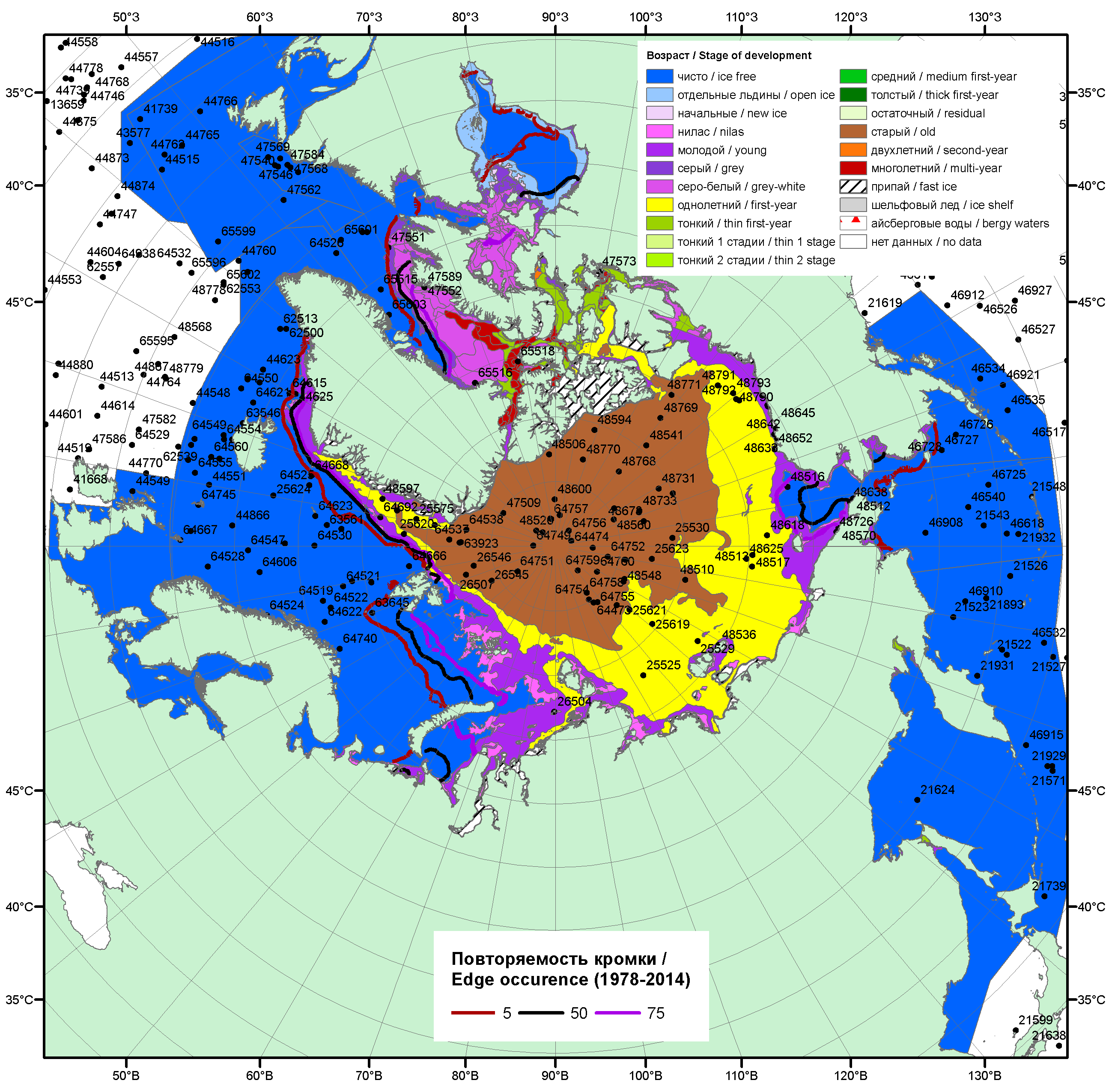 Рисунок 1а – Обзорная ледовая карта СЛО за 16.11.- 24.11.2015 г. на основе ледового анализа ААНИИ (24.11), Национального ледового центра США (19.11), Канадской ледовой службы (16.11), положение метеорологический дрейфующих буев IABP и Argos на 24.11.2015T1200+00 и повторяемость кромки за 16-20.11 за период 1979-2014 гг. по наблюдениям SSMR-SSM/I-SSMIS (алгоритм NASATEAM).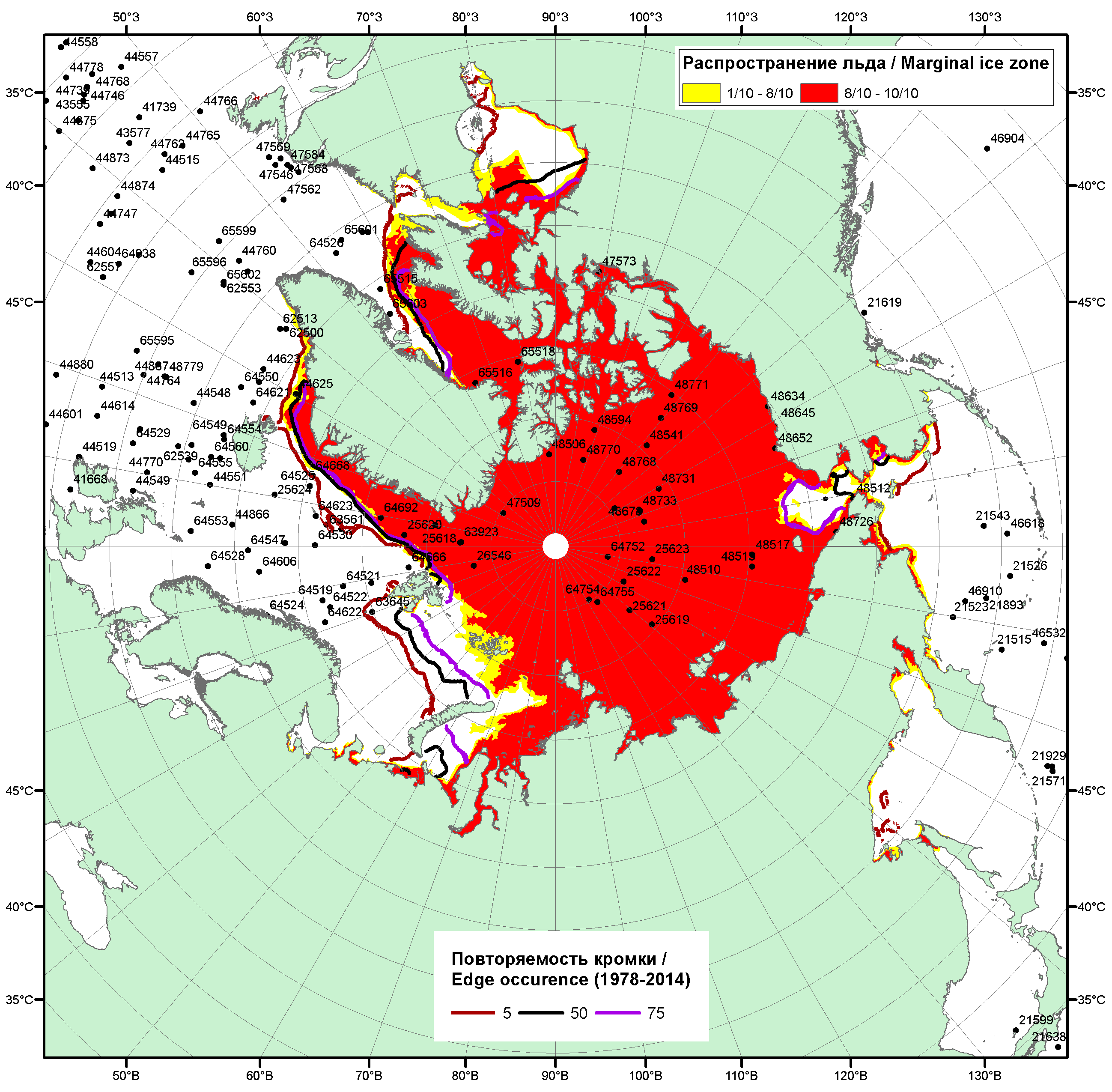 Рисунок 1б – Положение кромки льда и зон разреженных (<8/10) и сплоченных (≥8/10) льдов СЛО за 23.11.2015 г. на основе ледового анализа Национального Ледового Центра США, положение метеорологический дрейфующих буев IABP и Argos на 24.11.2015T1200+00 и повторяемость кромки за 21-25.11 за период 1979-2014 гг. по наблюдениям SSMR-SSM/I-SSMIS (алгоритм NASATEAM)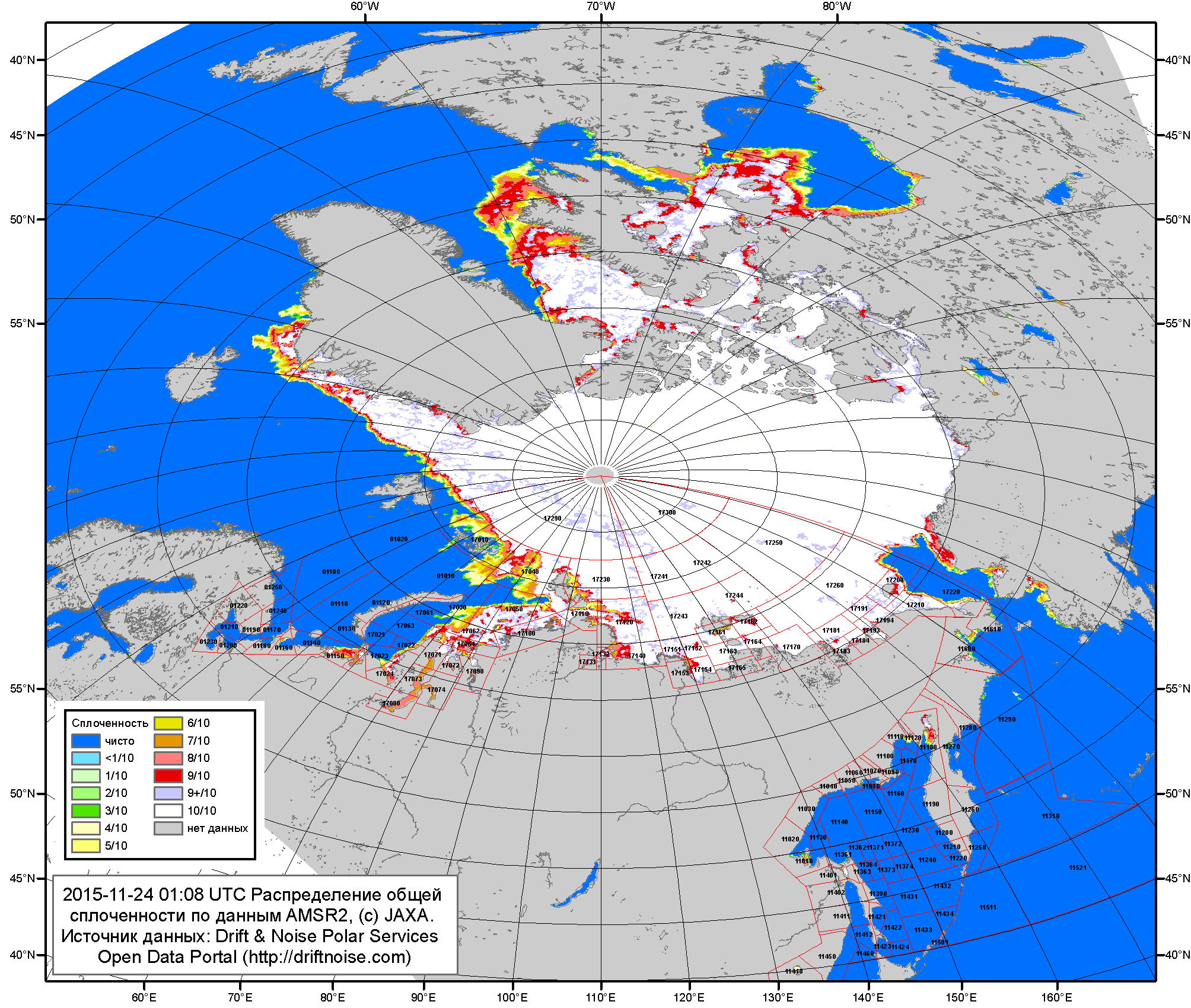 Рисунок 2a – Общая сплоченность морского льда СЛО и субарктических морей по данным AMSR2 на 24.11.2015 01:08 UTC и  границы районов ГМССБ МЕТЗОН XIII, XX и XXI.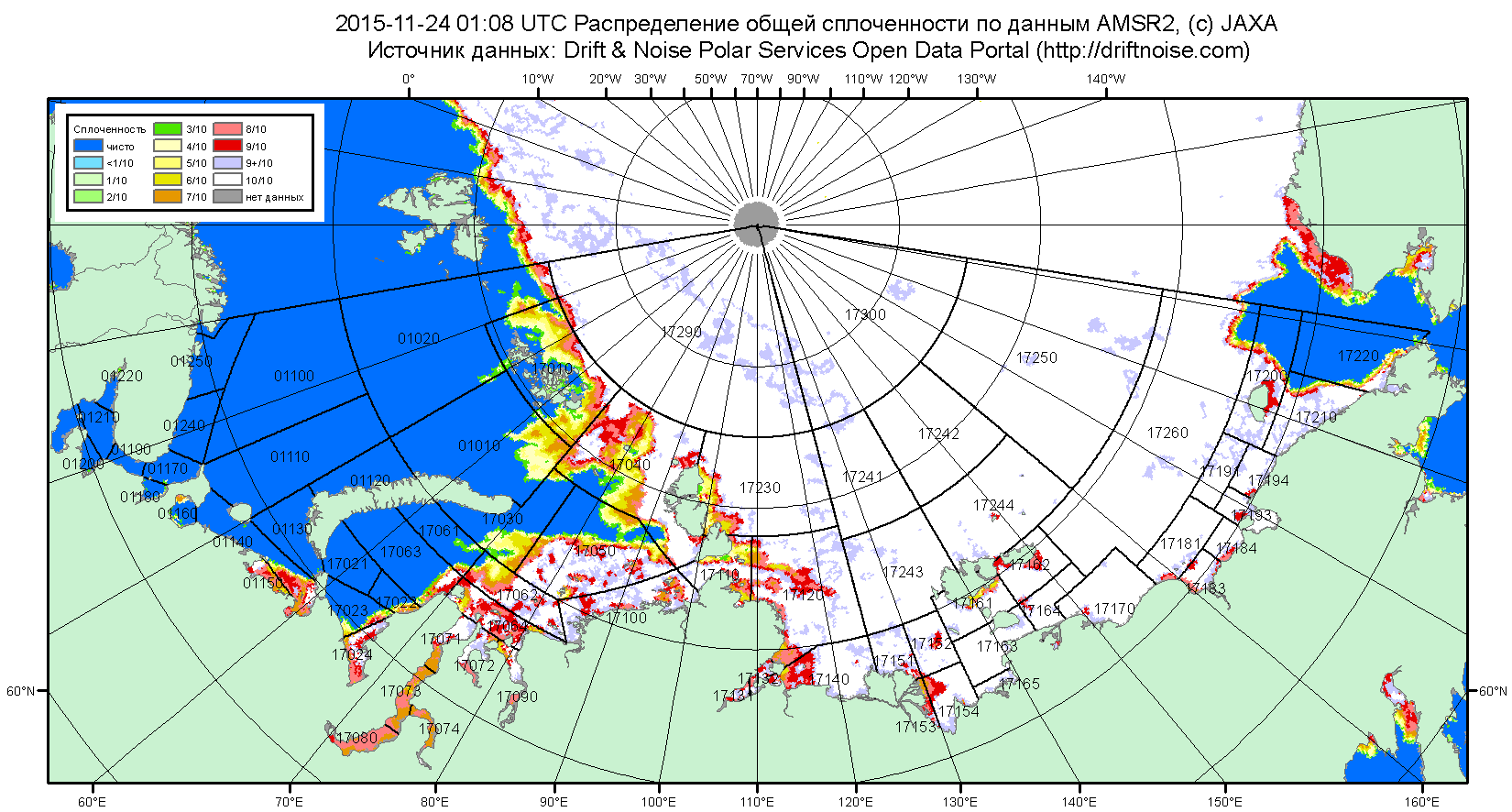 Рисунок 2б – Общая сплоченность морского льда морей СМП по данным AMSR2 на 24.11.2015 01:08 UTC и  границы районов ГМССБ МЕТЗОН XX и XXI.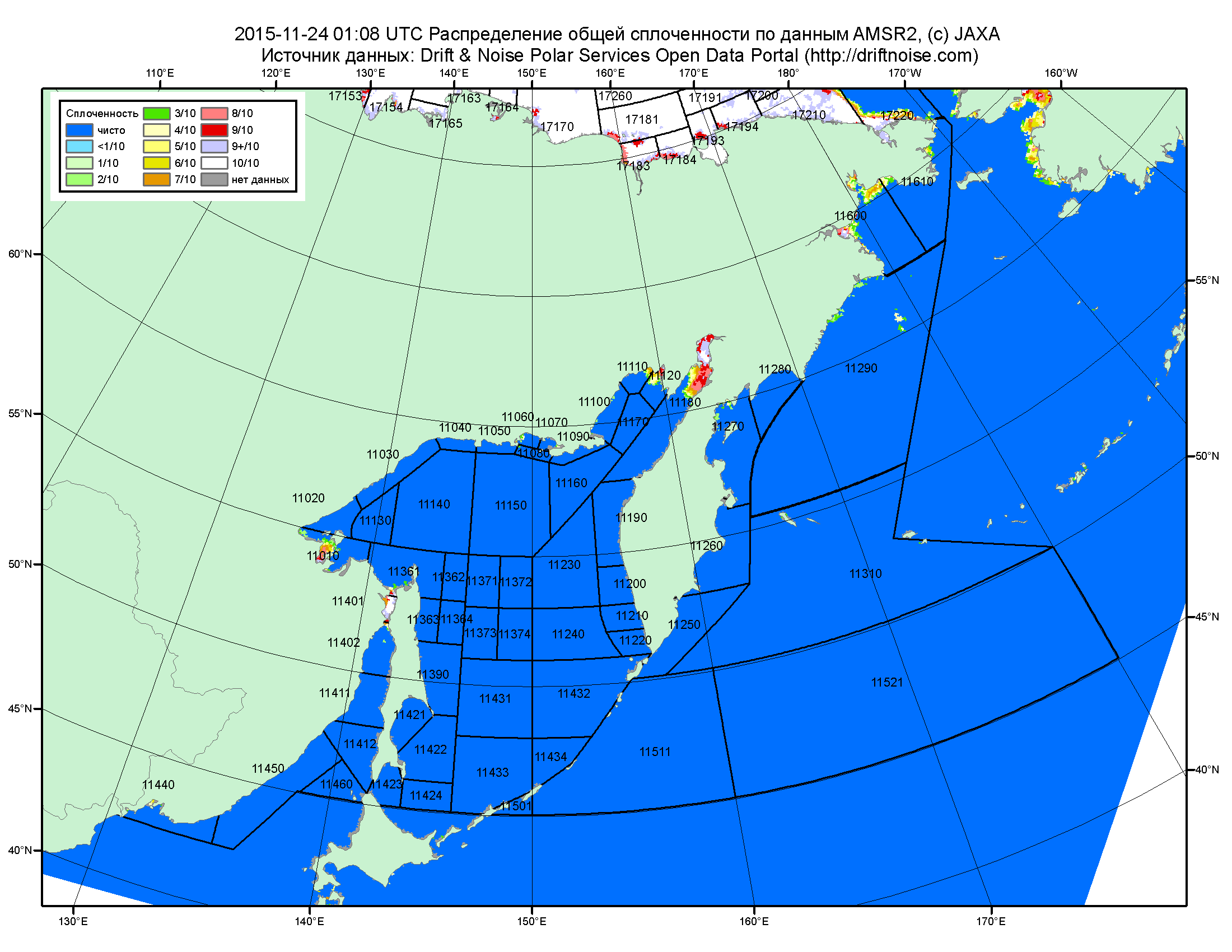 Рисунок 2в – Общая сплоченность морского льда дальневосточных морей по данным AMSR2 на 24.11.2015 01:08UTC и границы районов ГМССБ МЕТЗОНЫ XIII.Рисунок 3 – Обзорная ледовая карта СЛО за 16.11 - 24.11.2015 г. и аналогичные периоды 2007-2014 гг. на основе ледового анализа ААНИИ, Канадской ледовой службы и Национального ледового центра США.Рисунок 4 – Поля распределения средневзвешенной толщины льда на основе совместной модели морского льда – океана ACNFS (HYCOM/NCODA/CICE) 24 ноября 2015 - 2010 гг. Таблица 1 – Динамика изменения значений ледовитости по сравнению с предыдущей неделей для морей Северной полярной области за 16 – 22 ноября 2015 г. по данным наблюдений SSMR-SSM/I-SSMIS-AMSR2Таблица 2 - Медианные значения ледовитости для Северной полярной области, 3-х меридиональных секторов и моря СМП за текущие 30 и 7-дневные интервалы и её аномалии от 2010-2014 гг. и интервалов 2005-2015 гг. и 1978-2015 гг. по данным наблюдений SSMR-SSM/I-SSMIS-AMSR2, алгоритмы NASATEAM/BOOTSTRAPСеверная полярная областьСектор 45°W-95°E (Гренландское - Карское моря)Сектор 95°E-170°W (моря Лаптевых - Чукотское, Берингово, Охотское)Сектор 170°W-45°W (море Бофорта и Канадская Арктика)Северный Ледовитый океанМоря СМП (моря Карское-Чукотское)Таблица 3 – Экстремальные и средние значения ледовитости для Северной полярной области, 3 меридиональных секторов и моря СМП за текущий 7-дневный интервал по данным наблюдений SSMR-SSM/I-SSMIS-AMSR2, алгоритмы NASATEAM/BOOTSTRAPСеверная полярная областьСектор 45°W-95°E (Гренландское - Карское моря)Сектор 95°E-170°W (моря Лаптевых - Чукотское, Берингово, Охотское)Сектор 170°W-45°W (море Бофорта и Канадская Арктика)Северный Ледовитый океанМоря СМП (моря Карское-Чукотское)Рисунок 5 – Ежедневные оценки сезонного хода ледовитости для Северной Полярной Области и трех меридиональных секторов за период 26.10.1978 - 22.11.2015 по годам на основе расчетов по данным SSMR-SSM/I-SSMIS-AMSR2, алгоритмы NASATEAM/BOOTSTRAP: а) Северная полярная область, б) сектор 45°W-95°E (Гренландское – Карское моря), в) сектор 95°E-170°W (моря Лаптевых – Чукотское и Берингово, Охотское), г) сектор 170°W-45°W (море Бофорта и Канадская Арктика), д) Северный Ледовитый океан, е) Северный морской путь (Карское - Чукотское моря).Рисунок 6 – Медианные распределения сплоченности льда за текущие 7 и 30-дневные промежутки и её разности относительно медианного распределения за те же месяца за периоды 1979-2015 (центр) и 2005-2015 гг. (справа) на основе расчетов по данным SSMR-SSM/I-SSMIS-AMSR2, алгоритмы NASATEAM/BOOTSTRAP.Южный океан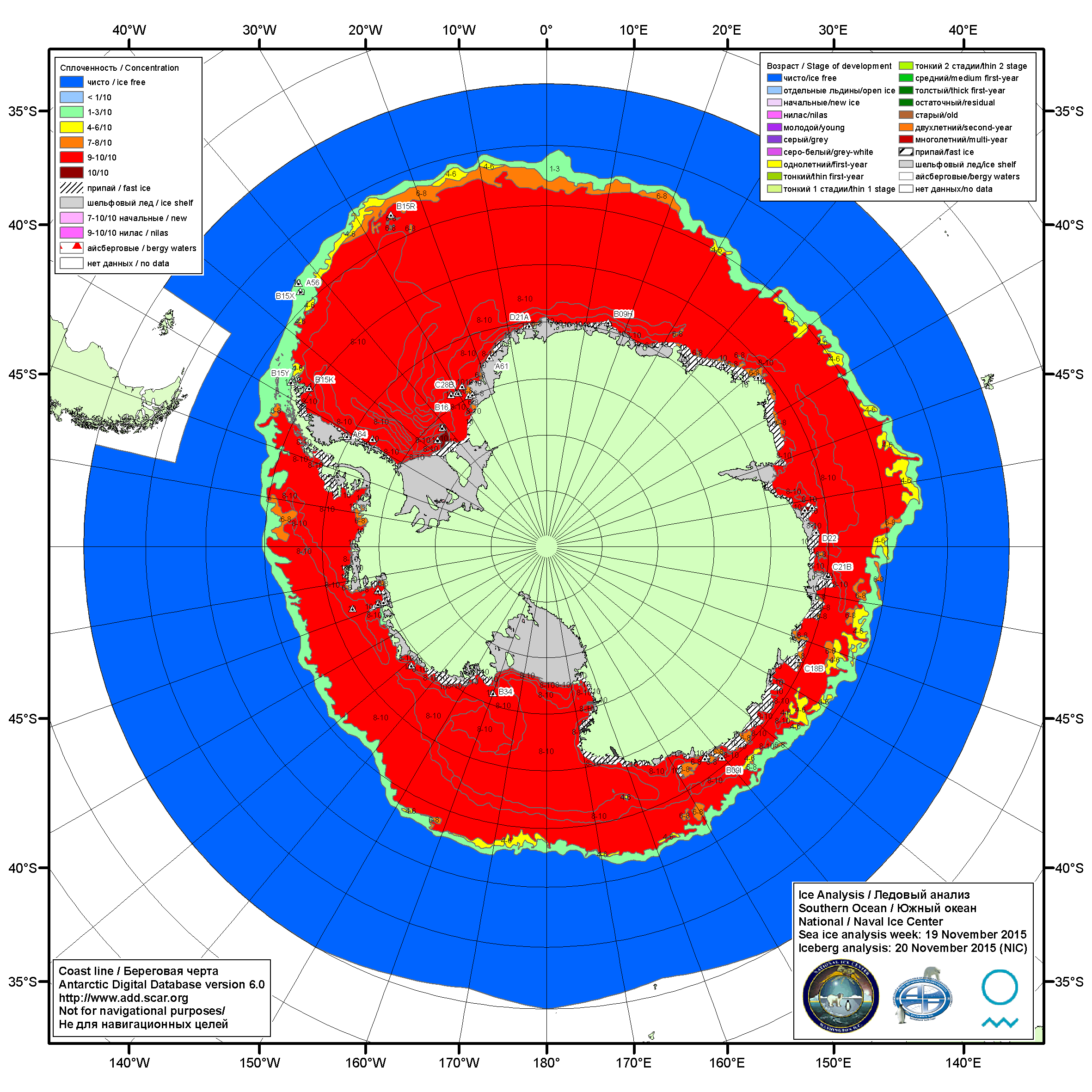 Рисунок 7а – Ледовая карта Южного океана (цветовая окраска по общей сплоченности) и расположение крупных айсбергов на основе информации совместного ледового анализа НЛЦ США, ААНИИ и НМИ (Норвегия) за 19.11.2015.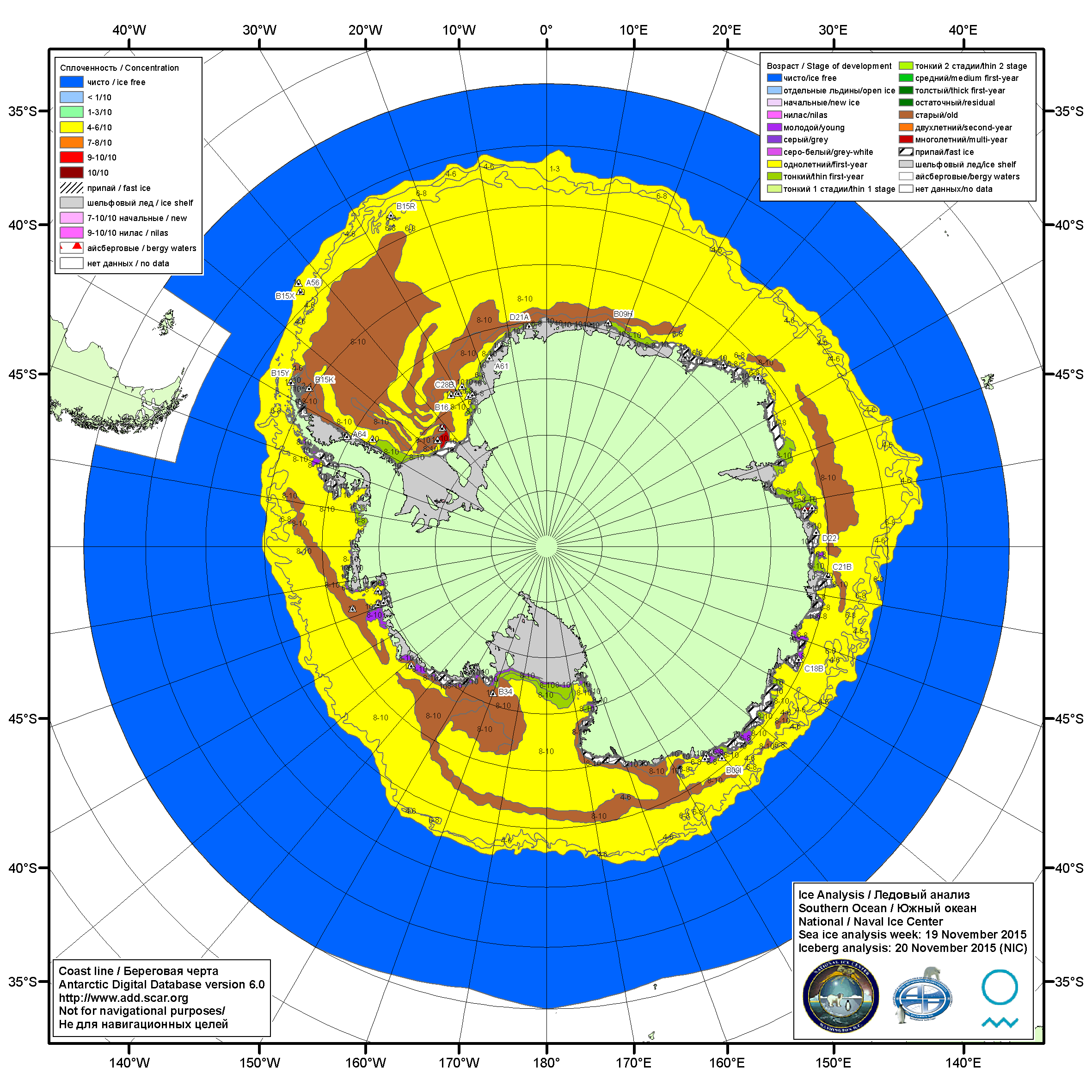 Рисунок 7б – Ледовая карта Южного океана (цветовая окраска по возрасту) и расположение крупных айсбергов на основе информации совместного ледового анализа НЛЦ США, ААНИИ и НМИ (Норвегия) за 19.11.2015.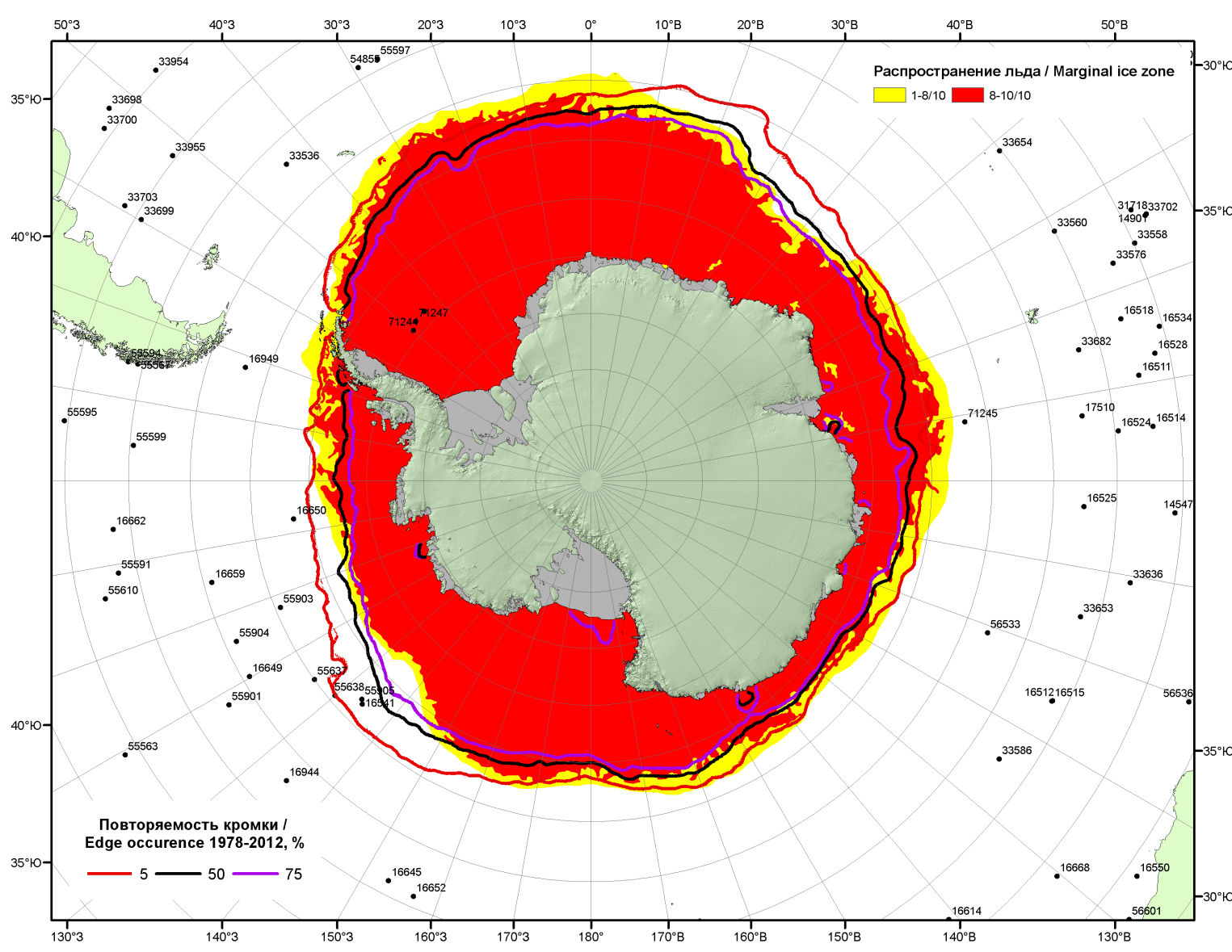 Рисунок 7в – Положение кромки льда и зон разреженных (<8/10) и сплоченных (≥8/10) льдов Южного океана за 23.11.2015 г. на основе ледового анализа Национального Ледового Центра США, положение метеорологический дрейфующих буев IABP и Argos на 24.11.2015T1200+00 и повторяемость кромки за 21-25.11 за период 1979-2014 гг. по наблюдениям SSMR-SSM/I-SSMIS (алгоритм NASATEAM)Рисунок 8 – Ежедневные оценки сезонного хода ледовитости Южного Океана и меридиональных секторов за период 26.10.1978 – 22.11.2015 по годам на основе расчетов по данным SSMR-SSM/I-SSMIS-AMSR2, алгоритм NASATEAM/BOOTSTRAP: а) Южный Океан, б) Атлантический сектор (60°W-30°E, море Уэдделла), в) Индоокеанский сектор (30°E-150°E, моря Космонавтов, Содружества, Моусона), г) Тихоокеанский сектор (150°E-60°W, моря Росса, Беллинсгаузена) Рисунок 9 – Медианные распределения общей сплоченности льда за текущие 7 и 30-дневные промежутки (слева) и её разности относительно медианного распределения за тот же месяц за периоды 1978-2015 (центр) и 2005-2015 гг. (справа) на основе расчетов по данным SSMR-SSM/I-SSMIS-AMSR2, алгоритм NASATEAM/BOOTSTRAPТаблица 4 – Динамика изменения значений ледовитости по сравнению с предыдущей неделей для морей Южного океана за 16 – 22 ноября 2015 г. по данным наблюдений SSMR-SSM/I-SSMISТаблица 5 - Медианные значения ледовитости для Южного океана и 3 меридиональных секторов за текущие 30 и 7-дневные интервалы и её аномалии от 2010-2014 гг. и интервалов 2005-2015 гг. и 1978-2015 гг. по данным наблюдений SSMR-SSM/I-SSMIS-AMSR2, алгоритм NASATEAM/BOOTSTRAPЮжный ОкеанАтлантический сектор (60°W-30°E, море Уэдделла)Индоокеанский сектор (30°E-150°E, моря Космонавтов, Содружества, Моусона)Тихоокеанский сектор (150°E-60°W, моря Росса, Беллинсгаузена)Таблица 6 – Экстремальные и средние значения ледовитости для Южного океана и 3 меридиональных секторов за текущий 7-дневный интервал по данным наблюдений SSMR-SSM/I-SSMIS-AMSR2, алгоритм NASATEAM/BOOTSTRAPЮжный ОкеанАтлантический сектор (60°W-30°E, море Уэдделла)Индоокеанский сектор (30°E-150°E, моря Космонавтов, Содружества, Моусона)Тихоокеанский сектор (150°E-60°W, моря Росса, Беллинсгаузена)Приложение 1 – Статистические значения ледовитостей по отдельным акваториям Северной Полярной Области и Южного океанаТаблица 7 – Средние, аномалии среднего и экстремальные значения ледовитостей для Северной полярной области и её отдельных акваторий за текущие 7-дневный (неделя) и 30-дневный промежутки времени по данным наблюдений SSMR-SSM/I-SSMIS-AMSR2, алгоритм NASATEAM/BOOTSTRAP за период 1978-2015 гг.16-22.1123.10-22.11Таблица 8 – Средние, аномалии среднего и экстремальные значения ледовитостей для Южного океана и его отдельных акваторий за текущие 7-дневный (неделя) и 30-дневный промежутки времени по данным наблюдений SSMR-SSM/I-SSMIS-AMSR2, алгоритм NASATEAM/BOOTSTRAP за период 1978-16-22.1123.10-22.11Таблица 9 – Динамика изменения значений ледовитости по сравнению с предыдущей неделей для морей Северной полярной области и Южного океана за текущий 7-дневный (неделя) промежуток времени по данным наблюдений SSMIS-AMSR216-22.1116-22.1116-22.1116-22.1116-22.1116-22.1116-22.11Характеристика исходного материала и методика расчетовДля иллюстрации ледовых условий Арктического региона представлены совмещенные региональные карты ААНИИ, ГМЦ России, ледовой службы Германии (BSH), Канадской ледовой службы – КЛС и Национального ледового центра США - НЛЦ. Совмещение карт выполнено путем перекрытия слоев (ААНИИ, слой #1), (региональная карта НЛЦ, слой #1), (ГМЦ России, слой #1), (BSH, слой #1) -> (КЛС, слой #2)  –> (обзорная карта НЛЦ, слой #3). Как результат, карты ААНИИ характеризуют ледовые условия морей Гренландского…Бофорта и Охотского, карты ГМЦ России – Азовского, Каспийского и Белого, карты НЛЦ – Берингова моря, карты BSH – Балтийского карты КЛС - морей Бофорта, Канадского архипелага, Баффина, Девисова пролива, Лабрадор, Св. Лаврентия, а НЛЦ - Арктического Бассейна, Линкольна,  южной части Гренландского моря, а также в летний период – моря Бофорта, Чукотское и Берингово (при этом полный охват карт НЛЦ – вся акватория СЛО и субполярные моря). Для построения совмещенных карт используется архив данных в обменном формате ВМО СИГРИД3 Мирового центра данных по морскому льду (МЦД МЛ). В пределах отдельного срока выборка карт из архива проводилась по критериям близости карт к сроку выпуска карты ААНИИ с максимальным интервалом времени между картами до 7 суток (день недели выпуска карт ААНИИ и ГМЦ России– каждая среда, BSH – каждый понедельник, КЛС – каждый вторник, НЛЦ – 1 раз в 2 недели по вторникам для циркумполярных карт и понедельник – четверг для региональных карт). Для иллюстрации полей толщин льда СЛО использованы ежедневные данные по распределению средневзвешенной толщины льда численной модели ACNFS. Численная модель ACNFS имеет пространственное разрешение 1/12° и является совместной моделью морского льда – океана диагностики и краткосрочного прогнозирования состояния ледяного покрова  всех акваторий Северного полушария севернее 40 с.ш. В модели ACNFS используется ледовый блок CICE (Hunke and Lipscomb, 2008), совмещенный с  моделью океана HYCOM (Metzger et al., 2008, 2010). Атмосферный форсинг включает поля приземных метеопараметров и радиационного баланса поверхности. Исходная ледовая информация, используемая для расчетов по модели, включают данные альтиметра, ТПО, сплоченность, профиля температуры и солёности воды.Для иллюстрации ледовых условий Южного океана, а также Северной Полярной области за последние сутки используются ежедневные циркумполярные ледовые информационные продукты НЛЦ США по оценке расположения кромки льда и ледяных массивов - MIZ (Marginal Ice Zone). Для цветовой окраски карт использован стандарт ВМО (WMO/Td. 1215) для зимнего (по возрасту) и летнего (по общей сплоченности) периодов. Следует также отметить, что в зонах стыковки карт ААНИИ, ГМЦ России, КЛС и НЛЦ наблюдается определенная несогласованность границ и характеристик ледовых зон вследствие ряда различий в ледовых информационных системах подготавливающих служб (карты для Балтийского моря представлены только BSH или ААНИИ). Однако, данная несогласованность несущественна для целей интерпретации ледовых условий в рамках настоящего обзора. Для получения оценок ледовитости (extent) и приведенной ледовитости – площади льда (area) отдельных секторов, морей, частей морей Северной полярной области и Южного океана и климатического положения кромок заданной повторяемости на основе данных спутниковых систем пассивного микроволнового зондирования SSMR-SSM/I-SSMIS-AMSR2 в МЦД МЛ ААНИИ принята следующая технология расчетов:источник данных – архивные (Cavalieri et al., 2008, Meier et al., 2006) и квазиоперативные (Maslanik and Stroeve, 1999) c задержкой 1-2 дня ежедневные матрицы (поля распределения) оценок общей сплоченности Северной (севернее 45° с.ш.) и Южной (южнее 50° с.ш.) Полярных областей на основе обработанных по алгоритму NASATEAM данных многоканальных микроволновых радиометров SSMR-SSM/I-SSMIS ИСЗ NIMBUS-7 и DMSP за период с 26.10.1978 г. по настоящий момент времени, копируемые с сервера НЦДСЛ;источник данных – ежедневные матрицы (поля распределения) оценок общей сплоченности Северной и Южной полярной областей на основе обработанных по алгоритму Bootstrap данных многоканального микроволнового радиометра AMSR2 ИСЗ GCOM-W1(SHIZUKU) за период с 01.07.2012 г. по настоящий момент времени, предоставленные Японским космическим агентством (provided by JAXA);область расчета – Северная и Южная Полярные области и их регионы с использованием масок океан/суша НЦДСЛ (http://nsidc.org/data/polar_stereo/tools_masks.html);границы используемых масок расчета отдельных меридиональных секторов, морей, частей морей Северной полярной области и Южного океана представлены на рисунках П1 – П2, не совпадают с используемыми в НЦДСЛ масками для отдельных акваторий Мирового океана и основаны на номенклатуре ААНИИ для морей Евразийского шельфа (Гренландское - Чукотское), Атласе Северного ледовитого океана (1980) и Атласе океанов (1980) издательства ГУНИО МО.вычислительные особенности расчета – авторское программное обеспечение ААНИИ с сохранением точности расчетов и оценке статистических параметров по гистограмме распределения и свободно-распространяемое программное обеспечение GDAL для векторизации полей климатических параметров;Исходная информация в формате ВМО СИГРИ3 доступна на сервере МЦД МЛ по адресам http://wdc.aari.ru/datasets/d0004 (карты ААНИИ), http://wdc.aari.ru/datasets/d0031 (карты КЛС), http://wdc.aari.ru/datasets/d0032 (карты НЛЦ), ), http://wdc.aari.ru/datasets/d0033  (карты ГМЦ России) и ), http://wdc.aari.ru/datasets/d0035 (карты BSH).   В графическом формате PNG совмещенные карты ААНИИ-КЛС-НЛЦ доступны по адресу http://wdc.aari.ru/datasets/d0040. Результаты расчетов ледовитости Северной, Южной полярных областей, их отдельных меридиональных секторов, морей и частей морей доступны на сервере МЦД МЛ ААНИИ в каталогах соответственно http://wdc.aari.ru/datasets/ssmi/data/north/extent/ и http://wdc.aari.ru/datasets/ssmi/data/south/extent/.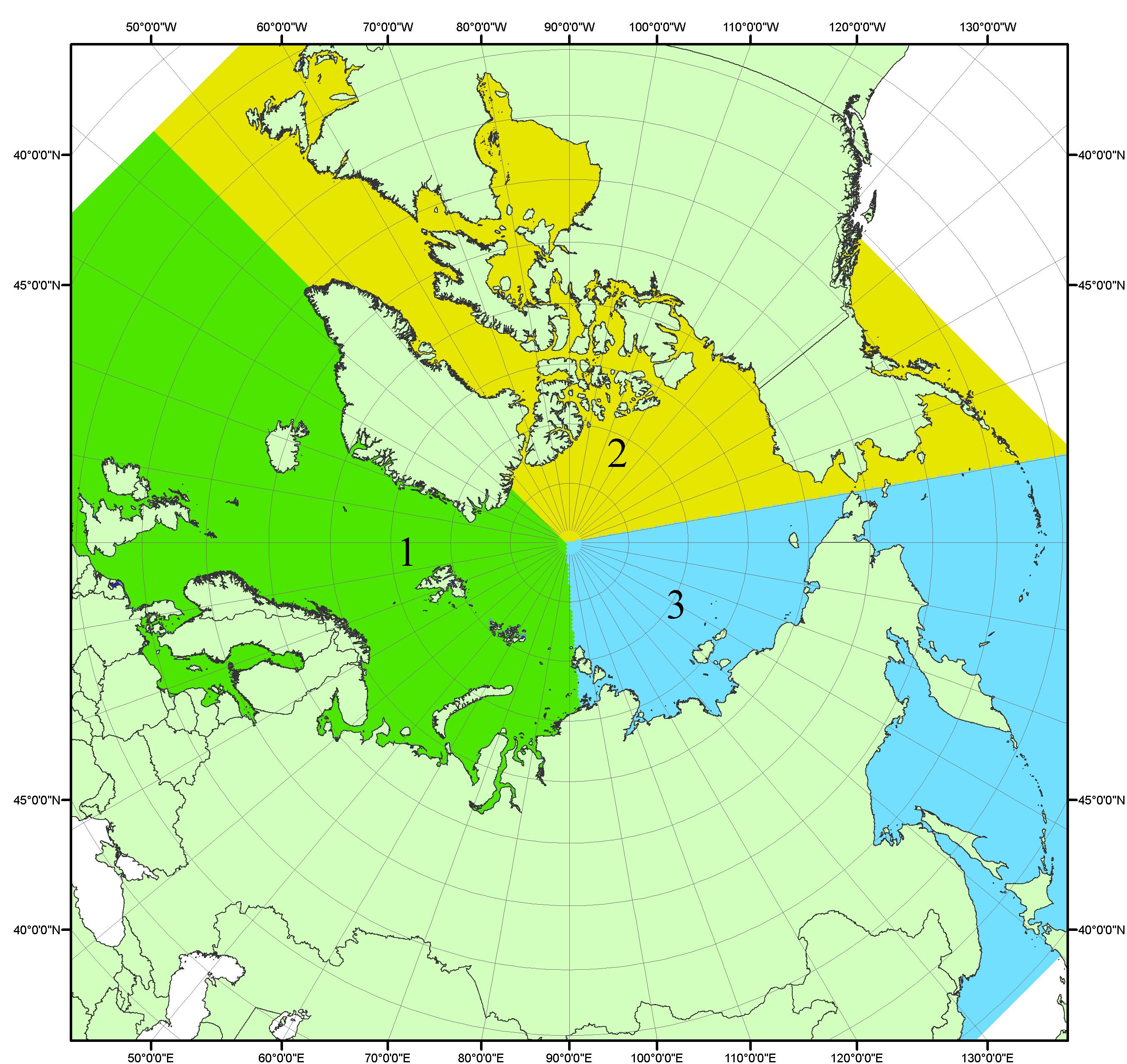 Рисунок П1 – Секторальное деление северной полярной области. 1 - Сектор 45°W-95°E (Гренландское - Карское моря); 2 - Сектор 170°W-45°W (море Бофорта и Канадская Арктика); 3 - Сектор 95°E-170°W (моря Лаптевых - Чукотское, Берингово, Охотское, Японское)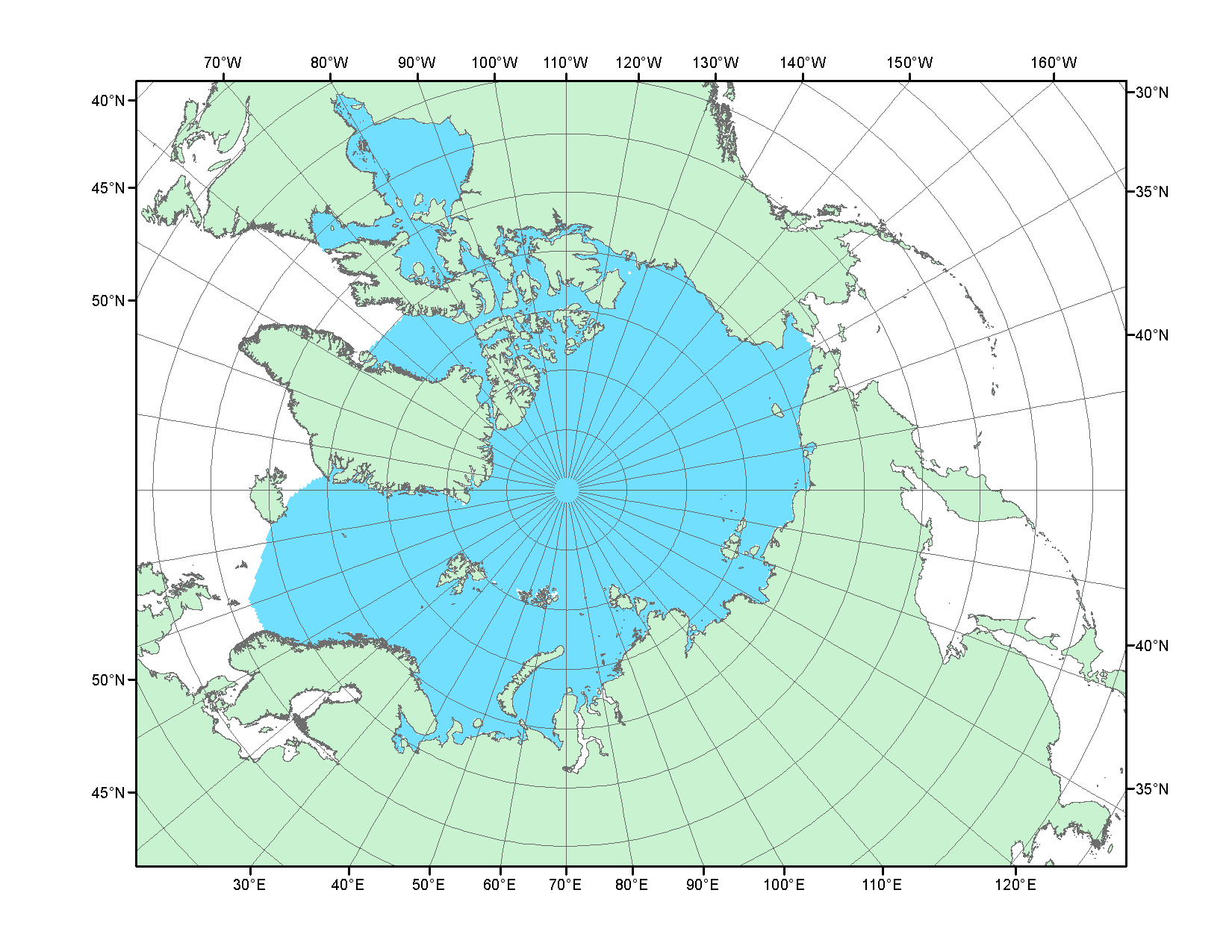 Рисунок П2 – Северный ледовитый океан в официальных границах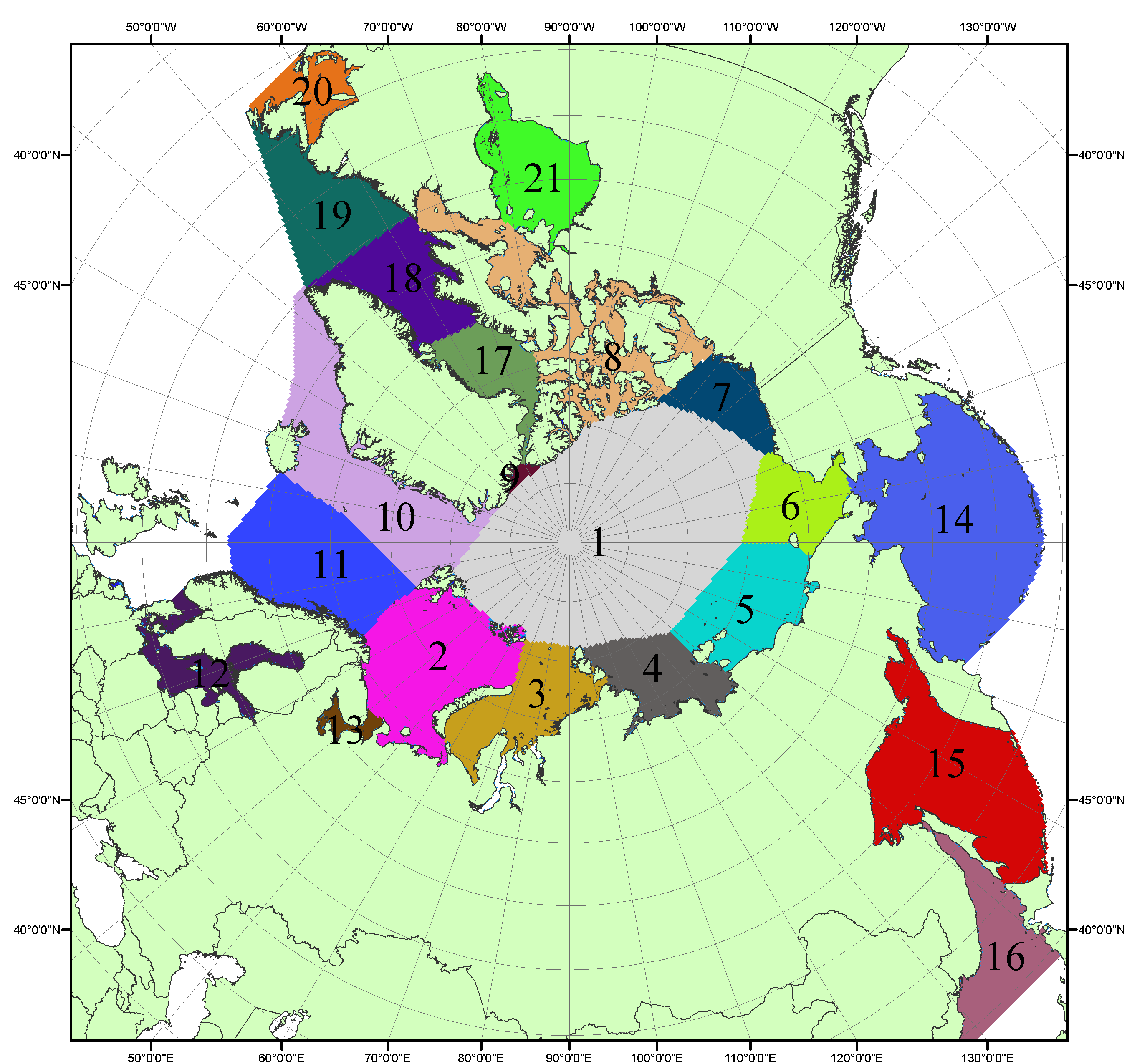 Рисунок П3 – Моря северной полярной области. 1 – Арктический бассейн; 2- Баренцево море; 3 – Карское море; 4 – море Лаптевых; 5 - Восточно-Сибирское море; 6 – Чукотское море; 7 – море Бофорта; 8 – Канадский архипелаг; 9 – море Линкольна; 10 – Гренландское море; 11 – Норвежское море; 12 – Балтийское море; 13 – Белое море; 14 – Берингово море; 15 – Охотское море; 16 – Японское море; 17 – море Баффина; 18 – Дейвисов пролив; 19 – море Лабрадор; 20 – залив Святого Лаврентия; 21 – Гудзонов залив.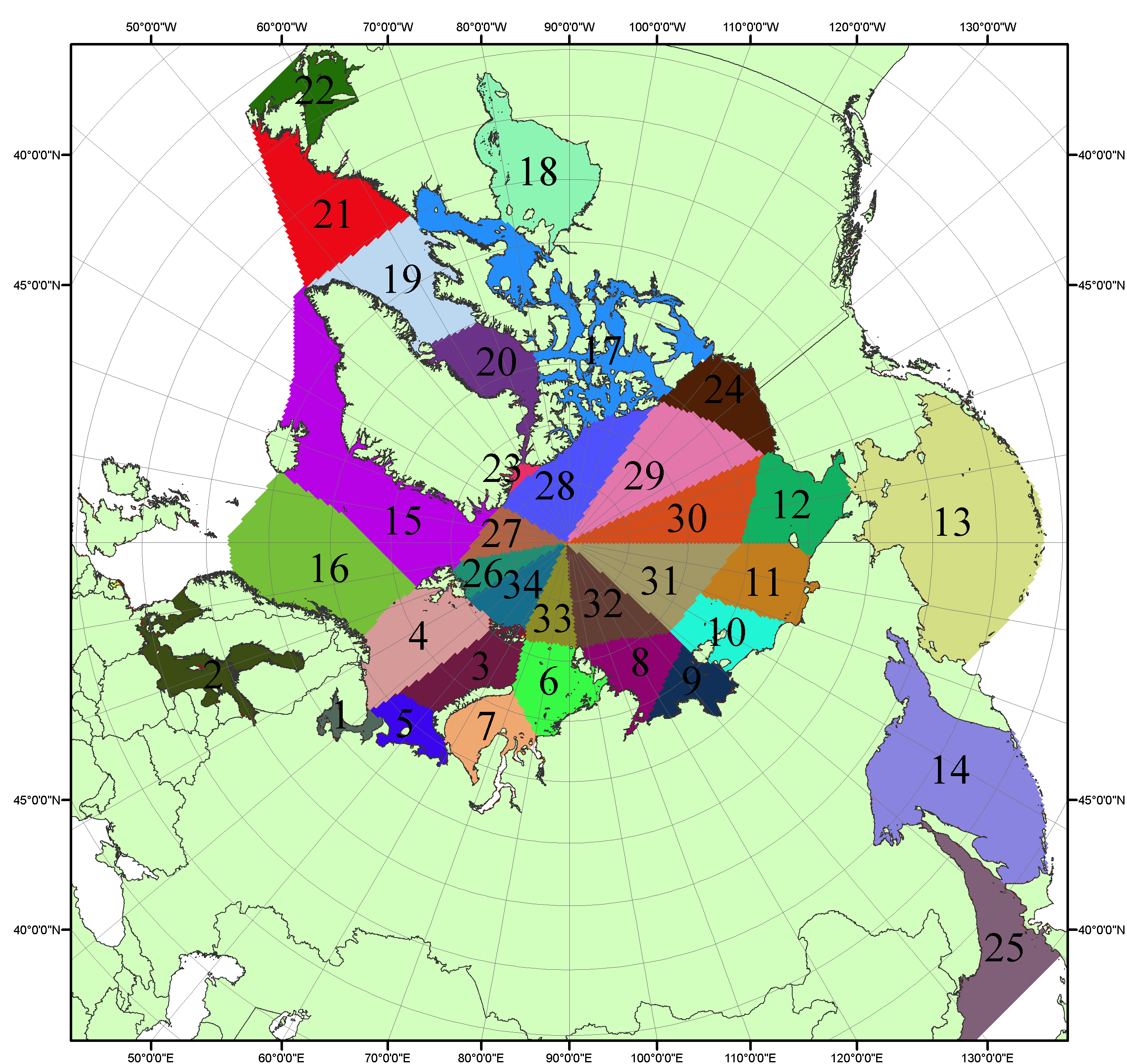 Рисунок П4 – Сектора и моря северной полярной области. 1 - Белое море; 2- Балтийское море; 3 – Баренцево море (СВ); 4 – Баренцево море (З); 5 - Баренцево море (ЮВ); 6 – Карское море (СВ); 7 – Карское море (ЮЗ); 8 – море Лаптевых (В); 9 – море Лаптевых (З); 10 – Восточно-Сибирское море (З); 11 – Восточно-Сибирское море (В); 12 –Чукотское море; 13 –Берингово море; 14 – Охотское море; 15 –Гренландское море; 16 – Норвежское море; 17 – Канадский архипелаг; 18 – Гудзонов залив; 19 – Дейвисов пролив; 20 - море Баффина; 21 – море Лабрадор; 22 - залив Святого Лаврентия; 23 - море Линкольна; 24 - море Бофорта; 25 - Японское море; 26 - сектор АО (30°з.д. – 10°в.д.); 27 – сектор АО (10°в.д. – 30°в.д.); 28 - сектор АО (30°в.д. – 65°в.д.); 29 - сектор АО (65°в.д. – 96°в.д.);30 - сектор АО (96°в.д. – 140°в.д.);31 - сектор АО (140°в.д. – 180°в.д.); 32 - сектор АО (180°в.д. – 156°з.д.); 33 - сектор АО (156°з.д. – 123°з.д.); 34 - сектор АО (123°з.д. – 30°з.д.).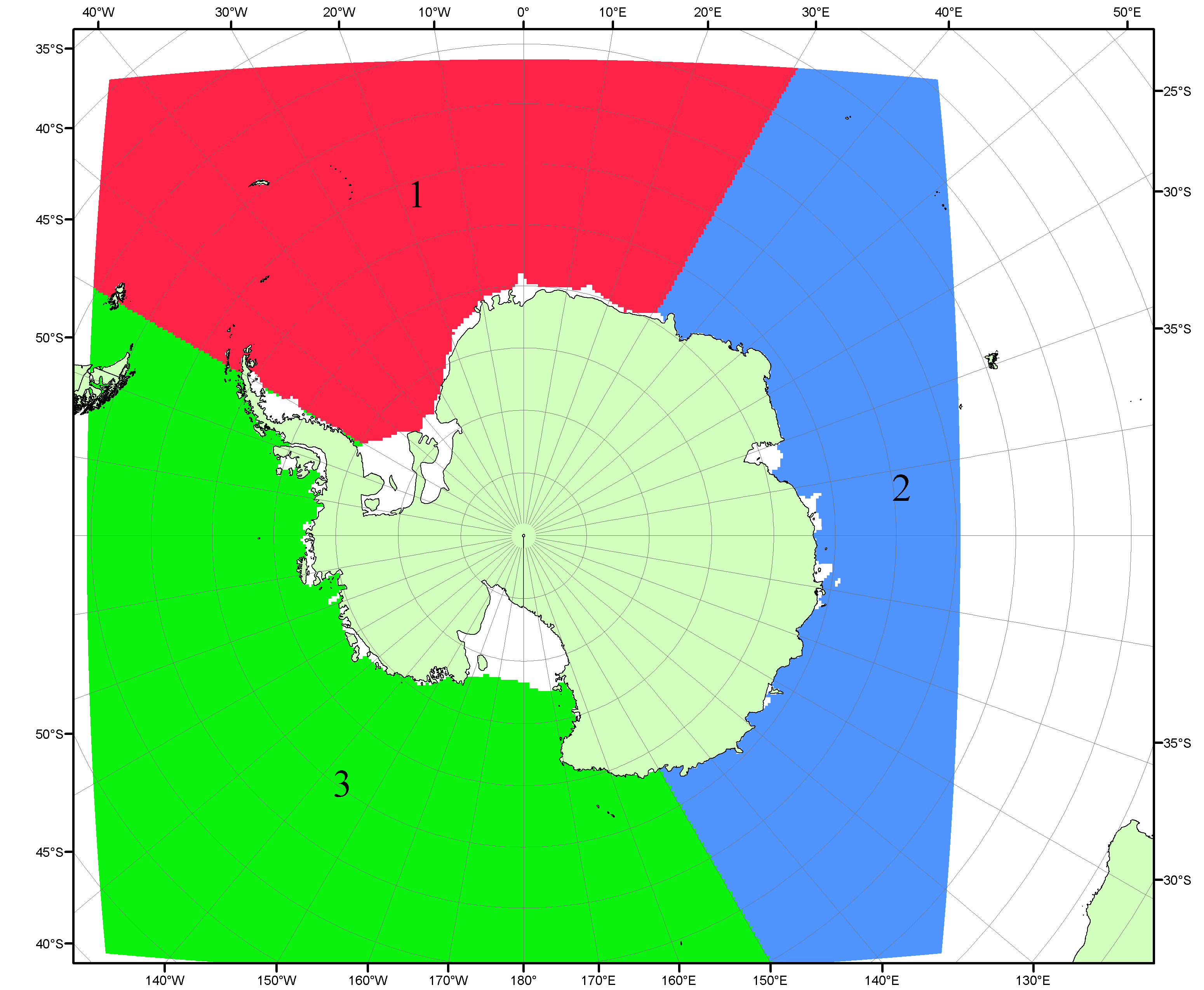 Рисунок П5 – Секторальное деление Южного океана. 1 - Атлантический сектор (60°W-30°E, море Уэдделла); 2 - Индоокеанский сектор (30°E-150°E, моря Космонавтов, Содружества, Моусона); 3 - Тихоокеанский сектор (150°E-60°W, моря Росса, Беллинсгаузена)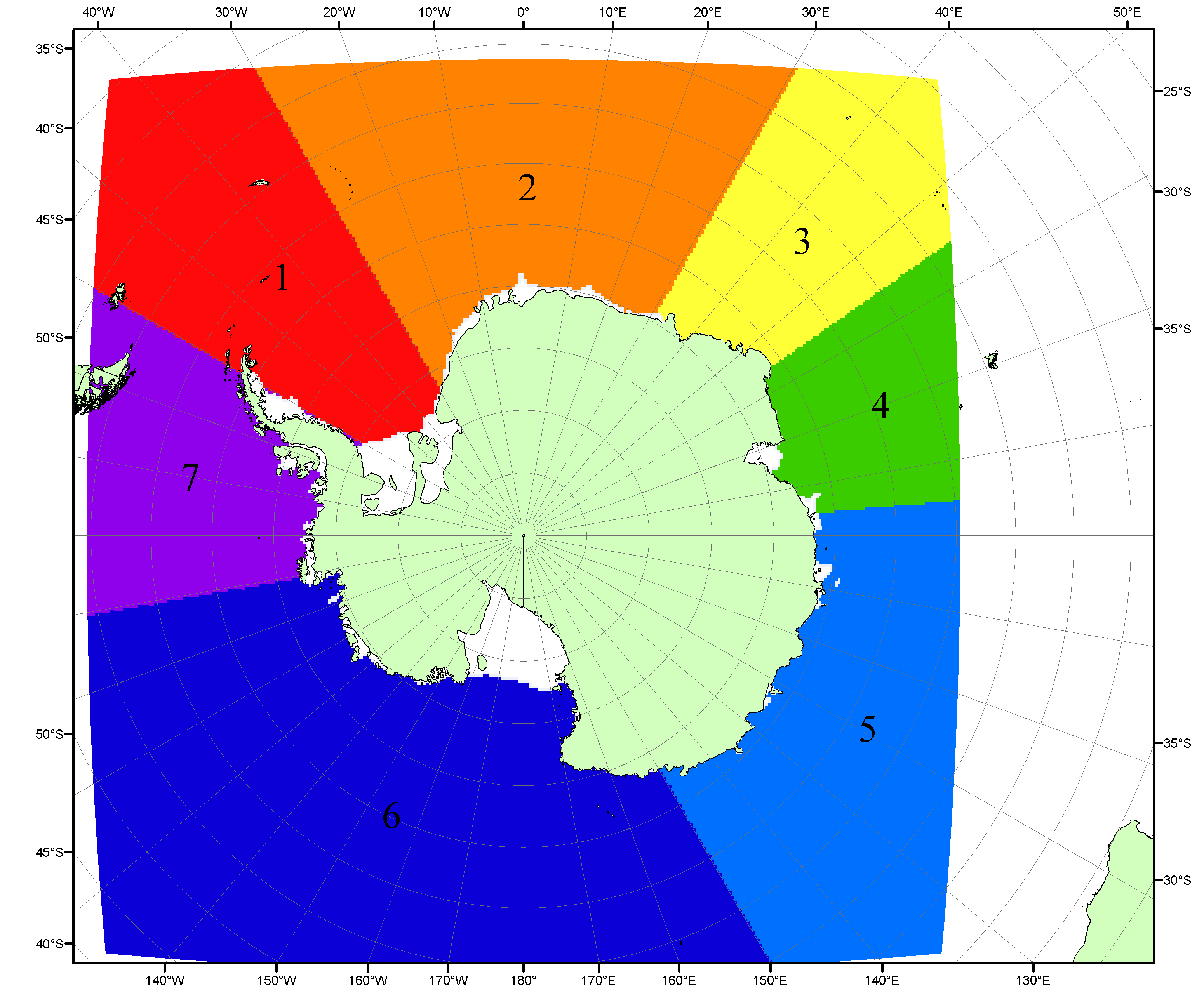 Рисунок П6 – Моря Южного океана. 1 – Западная часть моря Уэдделла; 2- Восточная часть моря Уэдделла; 3 – Море Космонавтов; 4 – море Содружества; 5 – море Моусона; 6 – море Росса; 7 – Море Беллинсгаузена.Список источников1. Атлас океанов. Северный Ледовитый океан. – 1980. М: Изд. ГУНИО МО СССР ВМФ – 184 с.2. Атлас океанов. Термины. Понятия. Справочные таблицы. - Изд. ВМФ МО СССР.-1980.3. Границы океанов и морей. – 1960. Л.: Изд. ГУНИО ВМФ. – 51 с.4. Andersen, S., R. Tonboe, L. Kaleschke, G. Heygster, and L. T. Pedersen, Intercomparison of passive microwave sea ice concentration retrievals over the high-concentration Arctic sea ice.// J. Geophys. Res. – 2007. – Vol. 112. C08004, doi:10.1029/2006JC003543.5. Cavalieri, D., C. Parkinson, P. Gloersen, and H. J. Zwally. 1996, updated 2008. Sea Ice Concentrations from Nimbus-7 SMMR and DMSP SSM/I Passive Microwave Data, [1978.10.26 – 2007.12.31]. Boulder, Colorado USA: National Snow and Ice Data Center. Digital media.6. Meier, W., F. Fetterer, K. Knowles, M. Savoie, M. J. Brodzik. 2006, updated quarterly. Sea Ice Concentrations from Nimbus-7 SMMR and DMSP SSM/I Passive Microwave Data, [2008.01.01 – 2008.03.25]. Boulder, Colorado USA: National Snow and Ice Data Center. Digital media.7. Maslanik, J., and J. Stroeve. 1999, updated daily. Near-Real-Time DMSP SSM/I-SSMIS Daily Polar Gridded Sea Ice Concentrations, [2008.03.26 – present moment]. Boulder, Colorado USA: National Snow and Ice Data Center. Digital media.8. Ice Chart Colour Code Standard. - JCOMM Technical Report Series No. 24, 2004, WMO/TD-No.1215. (http://jcomm.info/index.php?option=com_oe&task=viewDocumentRecord&docID=4914)9. JAXA GCOM-W1 ("SHIZUKU") Data Providing Service - http://gcom-w1.jaxa.jp/index.html 10. ACNFS on Internet - http://www7320.nrlssc.navy.mil/hycomARC 11. Posey, P.G., E.J. Metzger, A.J. Wallcraft, O.M Smedstad and M.W. Phelps, 2010: Validation of the 1/12° Arctic Cap Nowcast/Forecast System (ACNFS). Naval Report NRL/MR/7320-10-9287, Stennis Space Center, MS.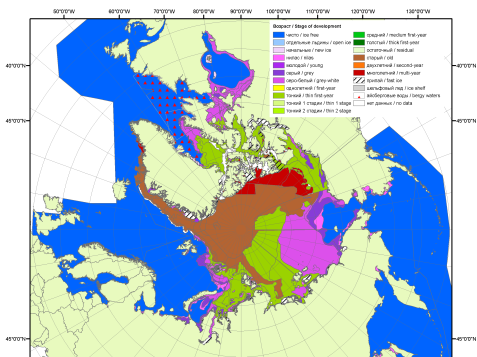 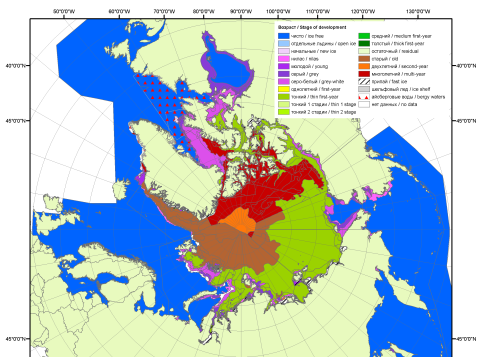 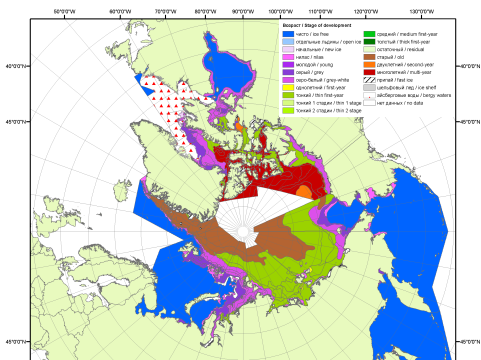 200720082009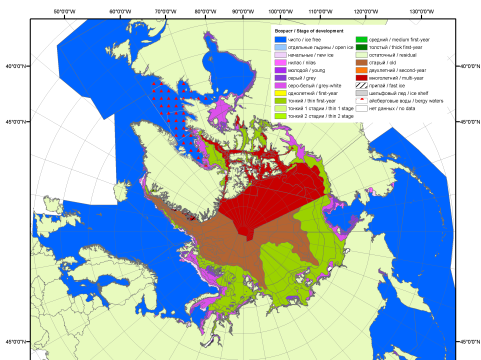 2010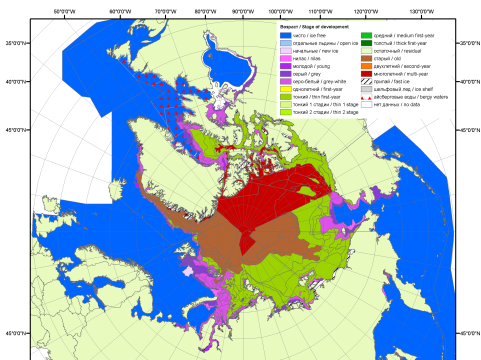 2011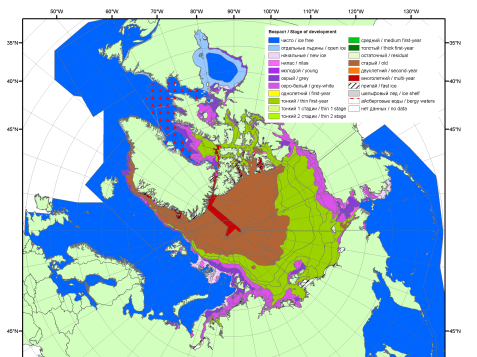 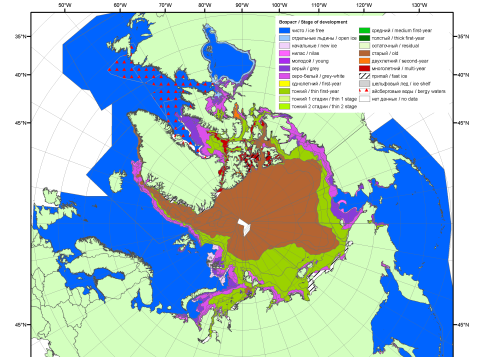 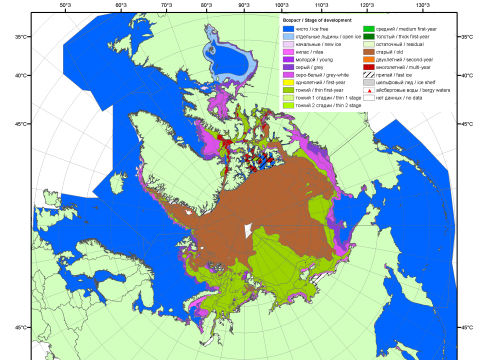 201220132014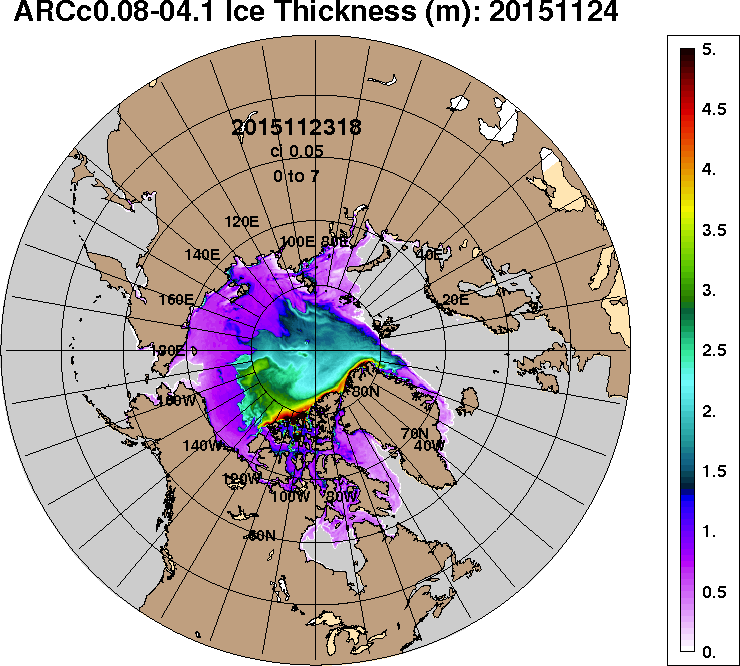 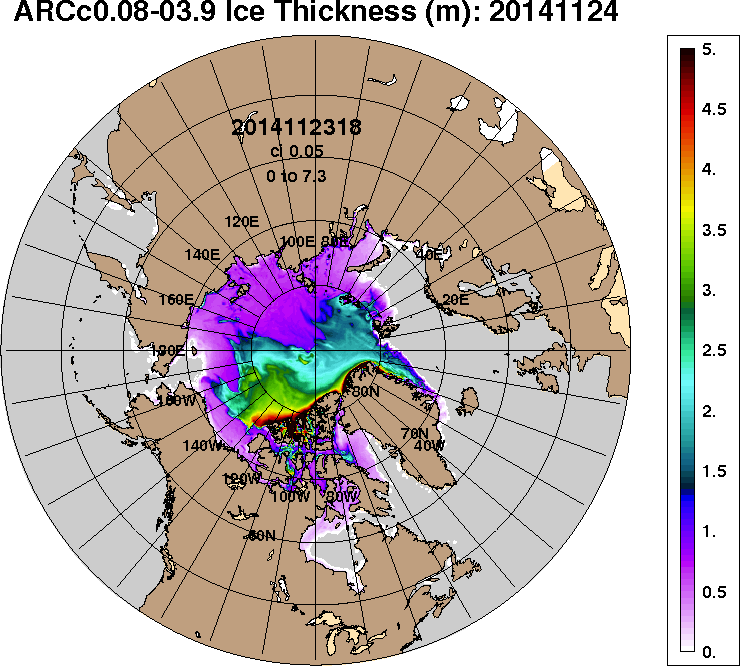 2015-11-242014-11-24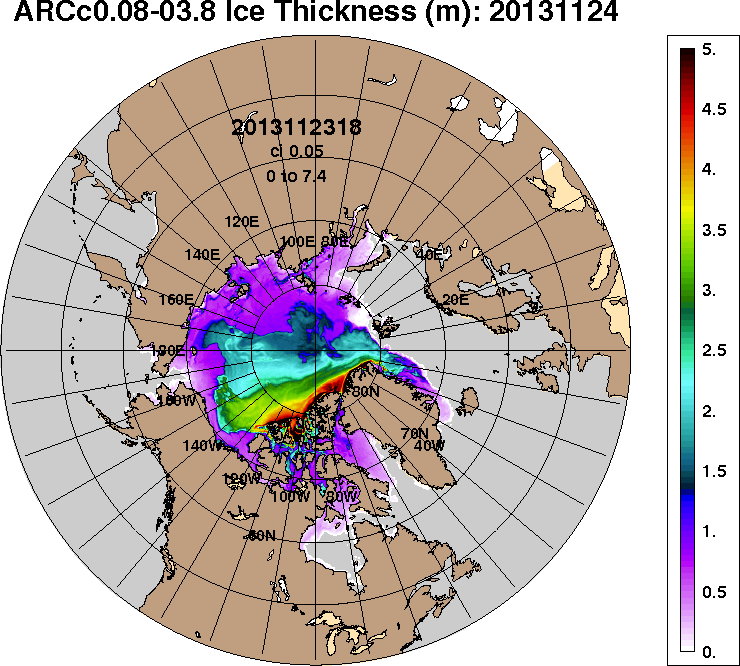 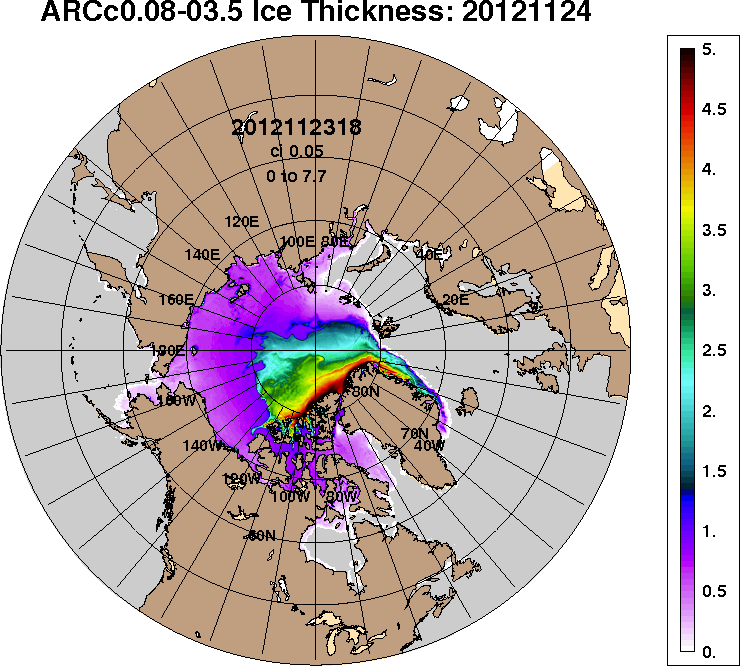 2013-11-242012-11-24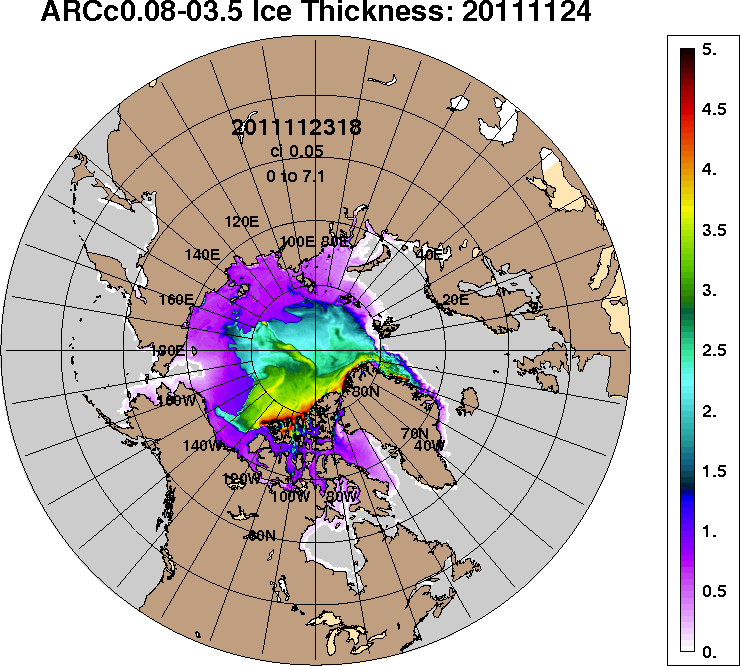 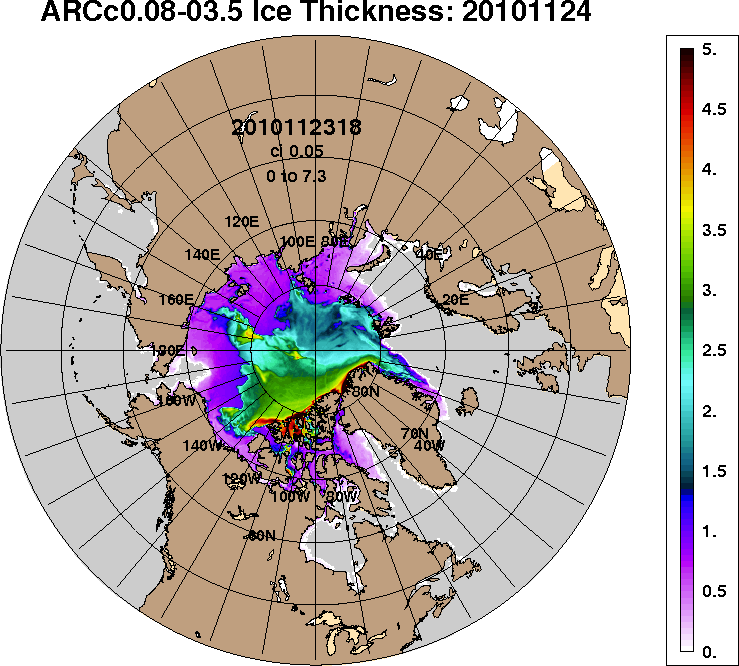 2011-11-242010-11-24РегионСеверная полярная областьСектор 45°W-95°E (Гренландское - Карское моря)Сектор 95°E-170°W (моря Лаптевых - Чукотское, Берингово, Охотское)Сектор 170°W-45°W (море Бофорта и Канадская Арктика)Северный Ледовитый океанМоря СМП (моря Карское-Чукотское)Разность315.23.5134.9176.7181.394.6тыс.кв.км/сут.45.00.519.325.225.913.5МесяцS, тыс. км2Аномалии, тыс км2/%Аномалии, тыс км2/%Аномалии, тыс км2/%Аномалии, тыс км2/%Аномалии, тыс км2/%Аномалии, тыс км2/%Аномалии, тыс км2/%МесяцS, тыс. км22010 г2011 г2012 г2013 г2014 г2005-2015гг1978-2015гг23.10-22.119241.4191.6199.6771.1-83.1-266.22.6-864.623.10-22.119241.42.12.29.1-0.9-2.80.0-8.616-22.1110031.7124.2-19.6395.1-107.9-277.1-85.5-905.316-22.1110031.71.3-0.24.1-1.1-2.7-0.8-8.3МесяцS, тыс. км2Аномалии, тыс км2/%Аномалии, тыс км2/%Аномалии, тыс км2/%Аномалии, тыс км2/%Аномалии, тыс км2/%Аномалии, тыс км2/%Аномалии, тыс км2/%МесяцS, тыс. км22010 г2011 г2012 г2013 г2014 г2005-2015гг1978-2015гг23.10-22.111986.7-189.4-55.1329.4-154.9-616.9-200.3-586.423.10-22.111986.7-8.7-2.719.9-7.2-23.7-9.2-22.816-22.112056.8-461.0-387.1225.6-242.5-811.0-339.4-737.016-22.112056.8-18.3-15.812.3-10.5-28.3-14.2-26.4МесяцS, тыс. км2Аномалии, тыс км2/%Аномалии, тыс км2/%Аномалии, тыс км2/%Аномалии, тыс км2/%Аномалии, тыс км2/%Аномалии, тыс км2/%Аномалии, тыс км2/%МесяцS, тыс. км22010 г2011 г2012 г2013 г2014 г2005-2015гг1978-2015гг23.10-22.113119.0-72.025.7-171.7-183.0105.7-50.7-200.523.10-22.113119.0-2.30.8-5.2-5.53.5-1.6-6.016-22.113359.063.040.9-81.1-44.7224.225.0-58.516-22.113359.01.91.2-2.4-1.37.20.8-1.7МесяцS, тыс. км2Аномалии, тыс км2/%Аномалии, тыс км2/%Аномалии, тыс км2/%Аномалии, тыс км2/%Аномалии, тыс км2/%Аномалии, тыс км2/%Аномалии, тыс км2/%МесяцS, тыс. км22010 г2011 г2012 г2013 г2014 г2005-2015гг1978-2015гг23.10-22.114135.8453.0229.0613.4254.8244.9253.6-77.723.10-22.114135.812.35.917.46.66.36.5-1.816-22.114615.9522.2326.7250.5179.3309.7229.0-109.816-22.114615.912.87.65.74.07.25.2-2.3МесяцS, тыс. км2Аномалии, тыс км2/%Аномалии, тыс км2/%Аномалии, тыс км2/%Аномалии, тыс км2/%Аномалии, тыс км2/%Аномалии, тыс км2/%Аномалии, тыс км2/%МесяцS, тыс. км22010 г2011 г2012 г2013 г2014 г2005-2015гг1978-2015гг23.10-22.118908.683.7160.3710.3-189.7-395.1-41.8-795.623.10-22.118908.60.91.88.7-2.1-4.2-0.5-8.216-22.119482.1-102.4-107.6292.9-283.0-587.0-186.9-864.516-22.119482.1-1.1-1.13.2-2.9-5.8-1.9-8.4МесяцS, тыс. км2Аномалии, тыс км2/%Аномалии, тыс км2/%Аномалии, тыс км2/%Аномалии, тыс км2/%Аномалии, тыс км2/%Аномалии, тыс км2/%Аномалии, тыс км2/%МесяцS, тыс. км22010 г2011 г2012 г2013 г2014 г2005-2015гг1978-2015гг23.10-22.112175.2-158.778.836.5-316.7-155.8-99.0-412.823.10-22.112175.2-6.83.81.7-12.7-6.7-4.4-16.016-22.112484.1-128.8-57.220.1-204.5-75.8-96.4-300.116-22.112484.1-4.9-2.30.8-7.6-3.0-3.7-10.8МесяцМинимальное знач.Максимальное знач.Среднее знач.Медиана16-22.119284.416.11.201212260.122.11.197810937.011021.7МесяцМинимальное знач.Максимальное знач.Среднее знач.Медиана16-22.111729.016.11.20123460.822.11.19882793.92861.8МесяцМинимальное знач.Максимальное знач.Среднее знач.Медиана16-22.113116.520.11.20143632.922.11.19943417.43424.4МесяцМинимальное знач.Максимальное знач.Среднее знач.Медиана16-22.114004.217.11.20065732.722.11.19864725.74680.6МесяцМинимальное знач.Максимальное знач.Среднее знач.Медиана16-22.118949.516.11.201211548.122.11.197810346.610433.0МесяцМинимальное знач.Максимальное знач.Среднее знач.Медиана16-22.112348.216.11.20123025.919.11.19992784.32808.6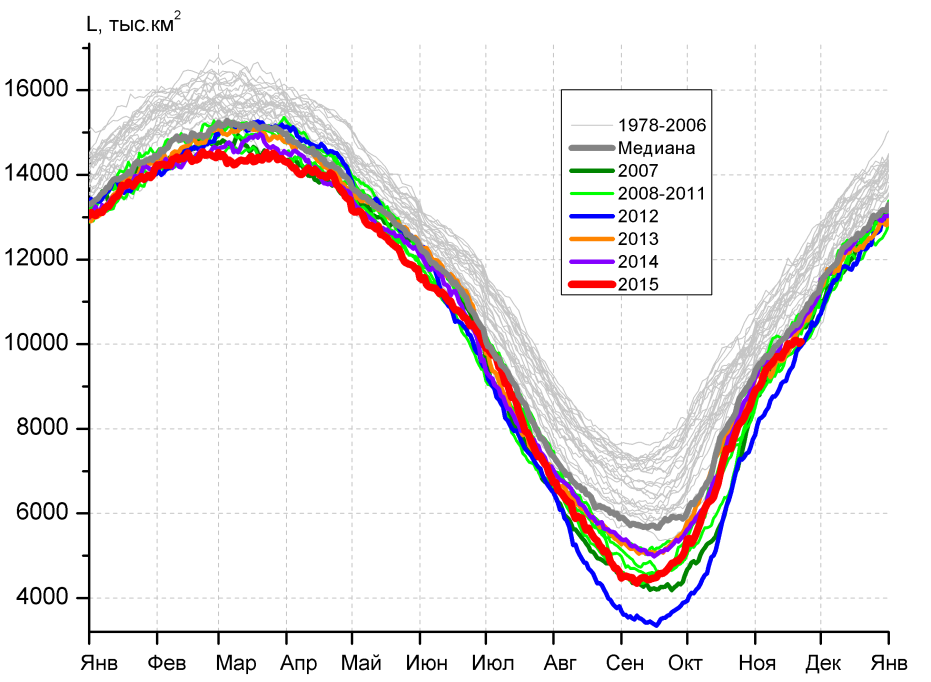 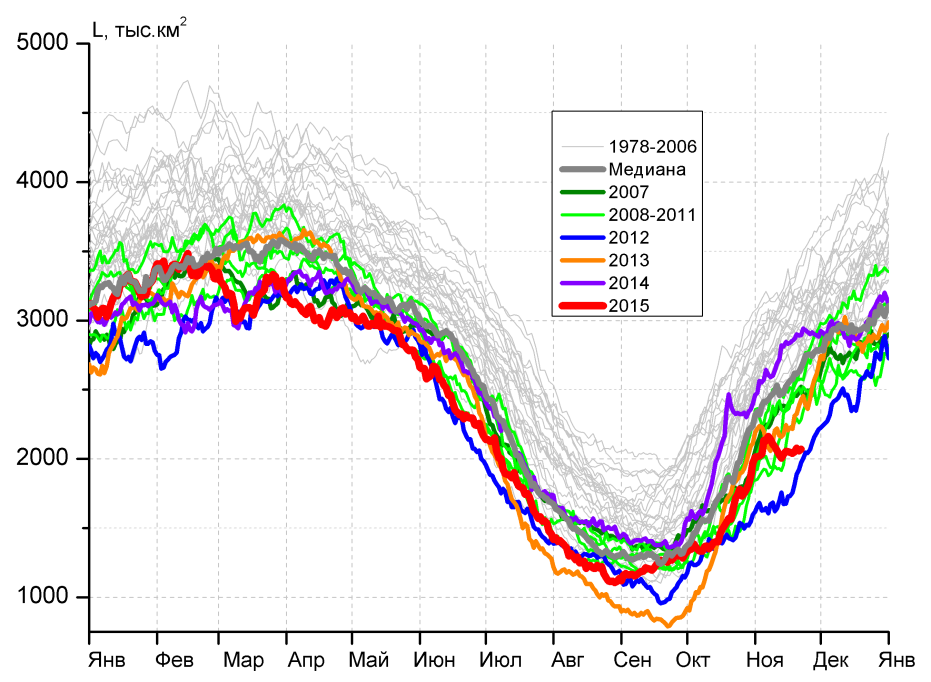 а)б)б)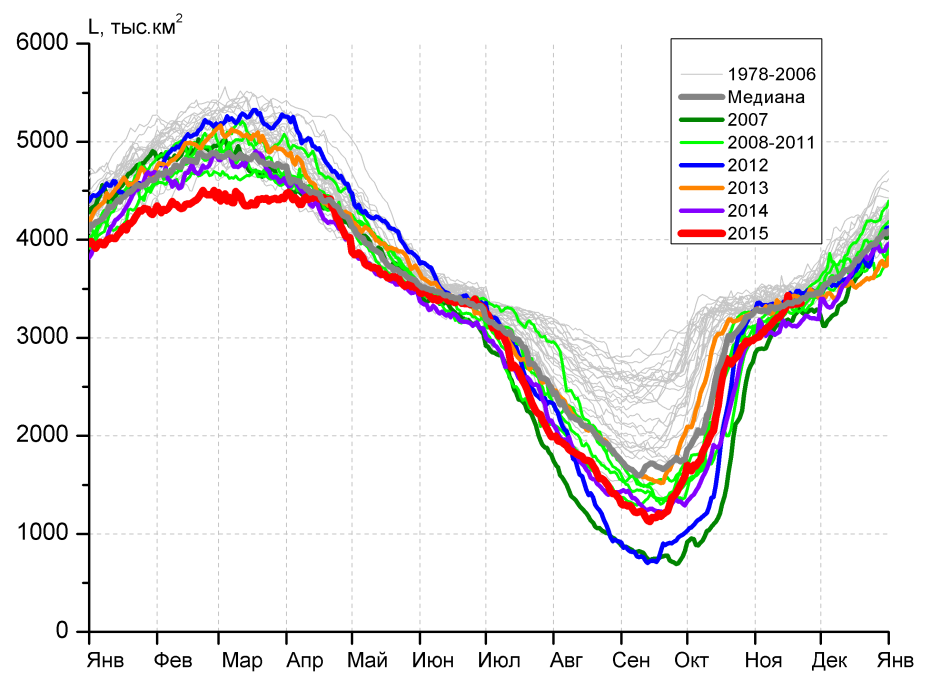 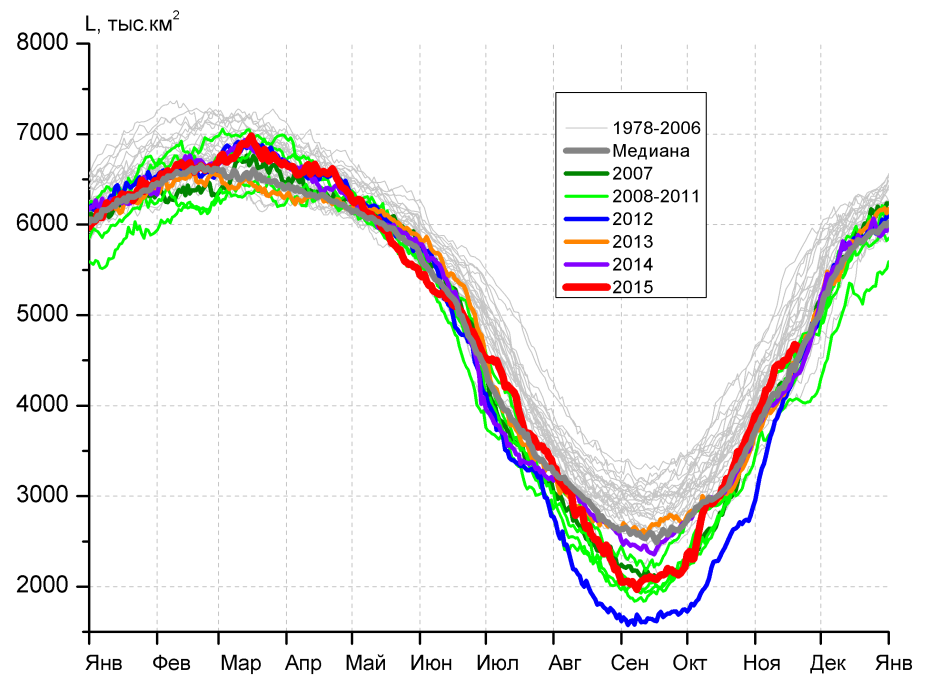 в)г)г)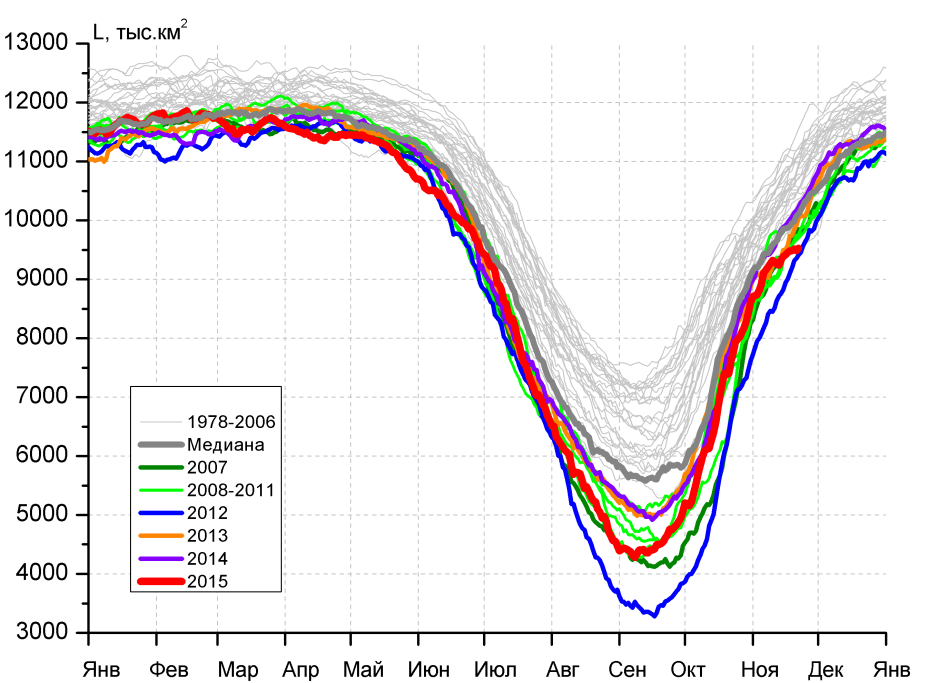 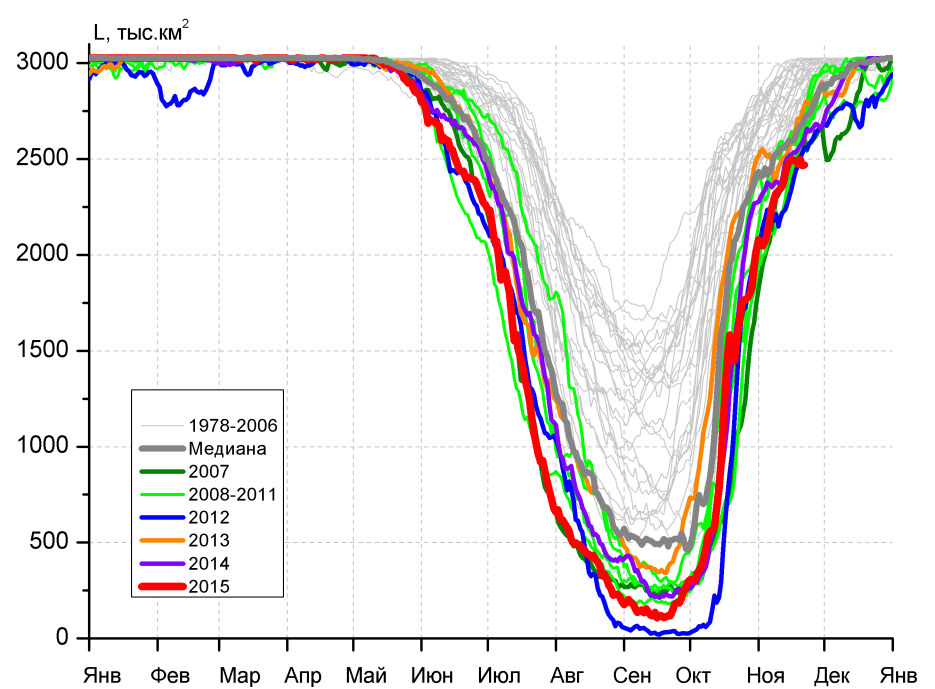 д)д)е)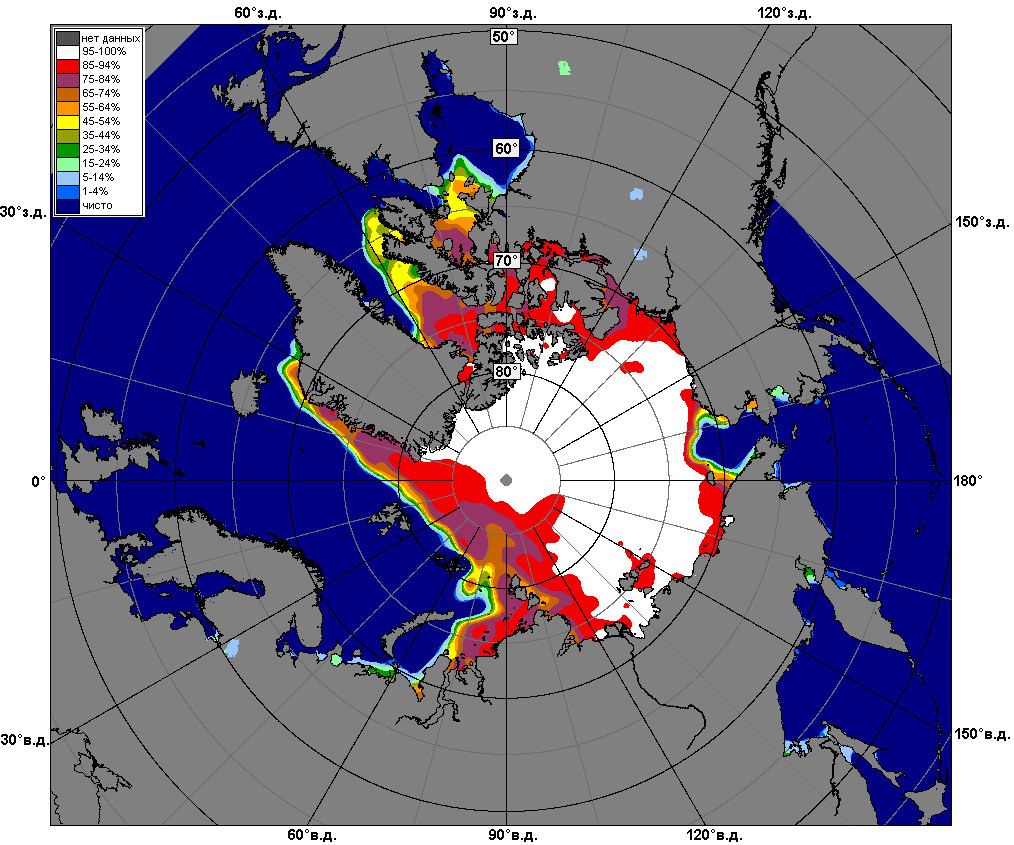 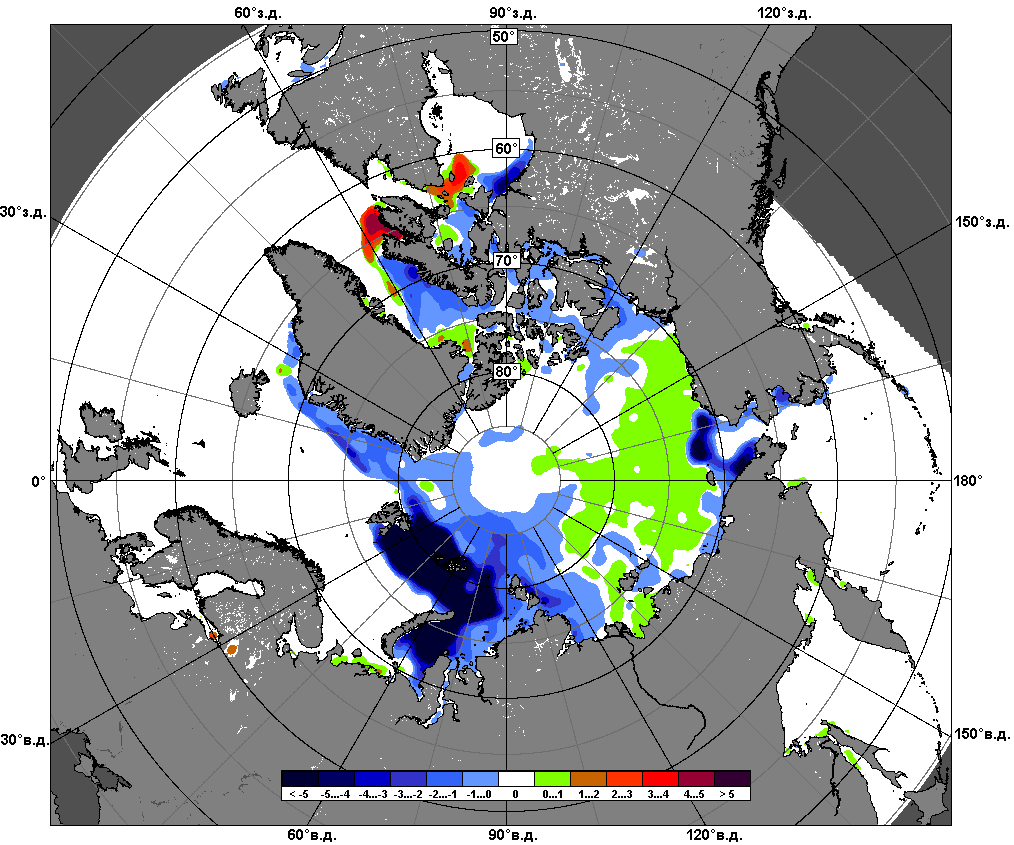 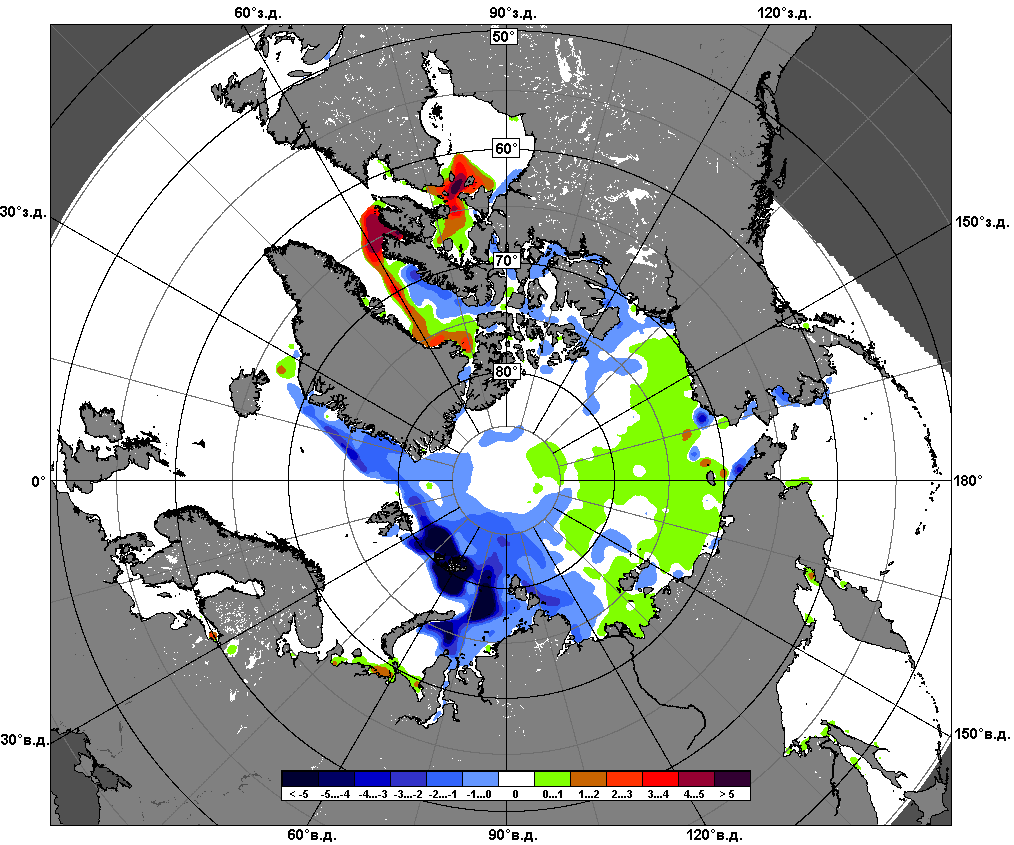 16.11 – 22.11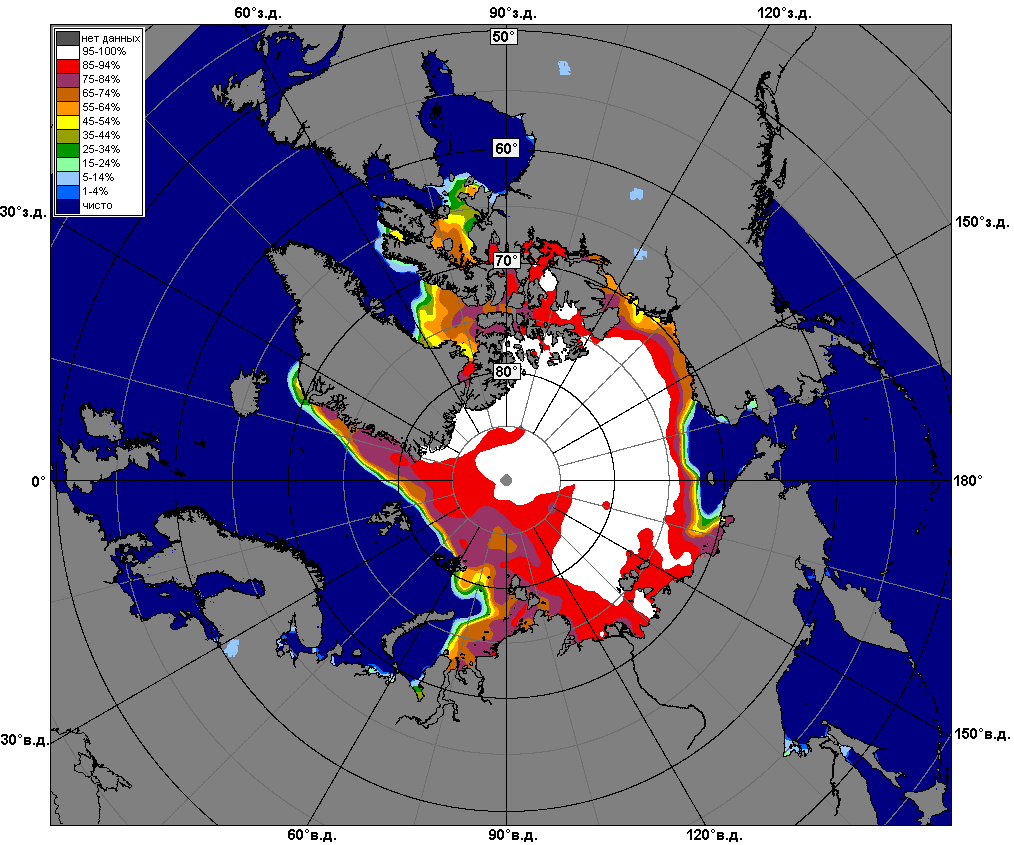 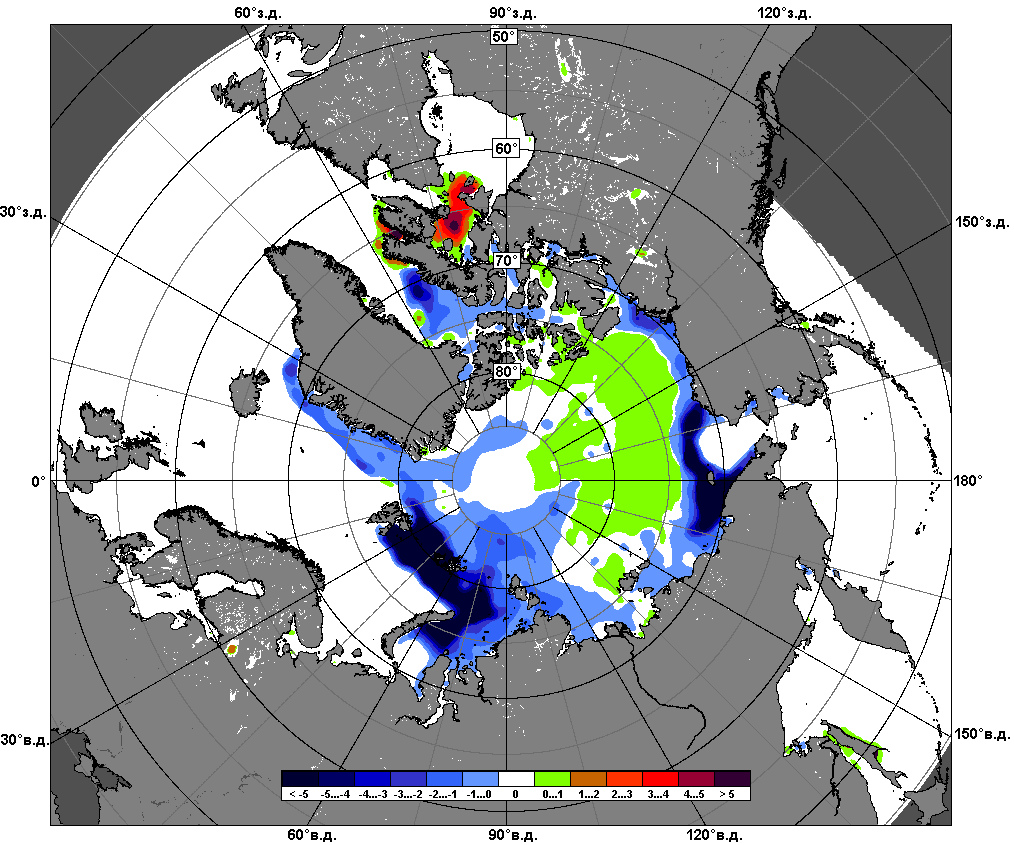 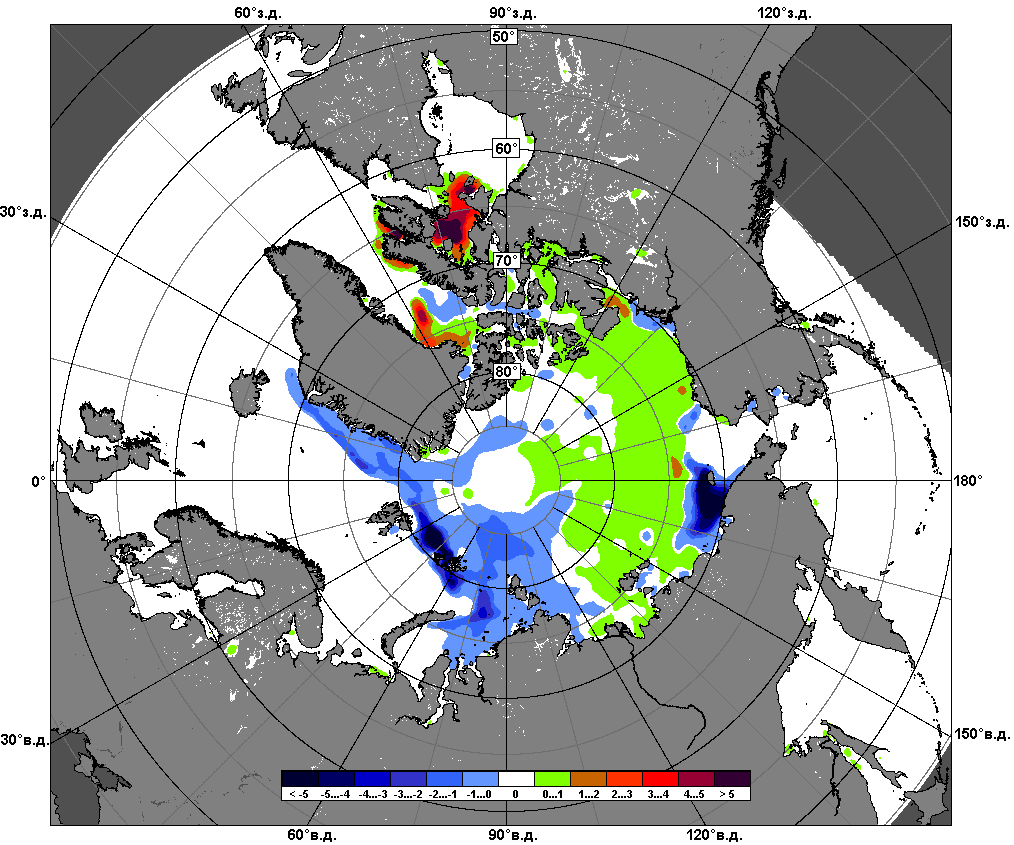 23.10 – 22.11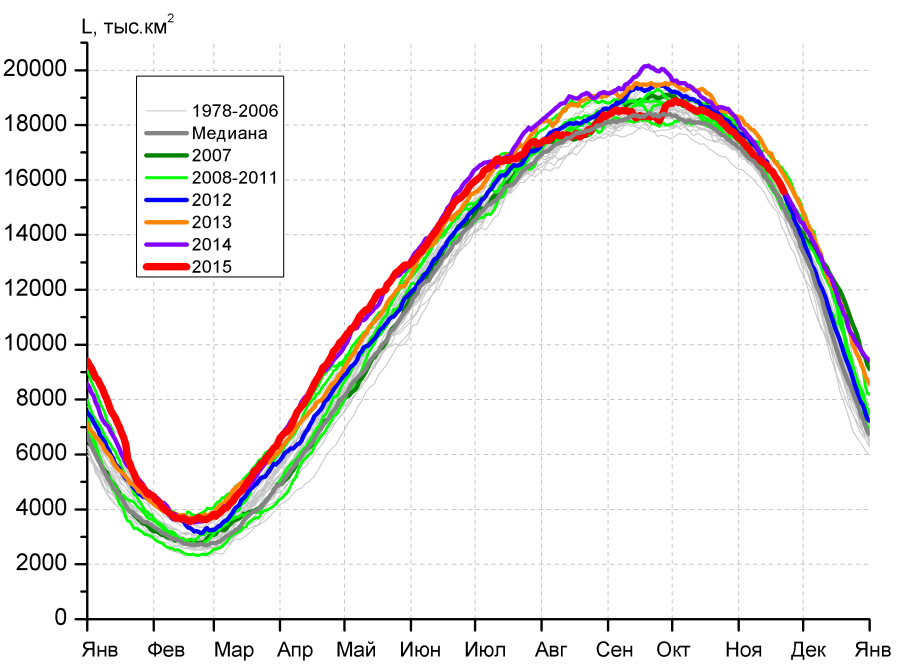 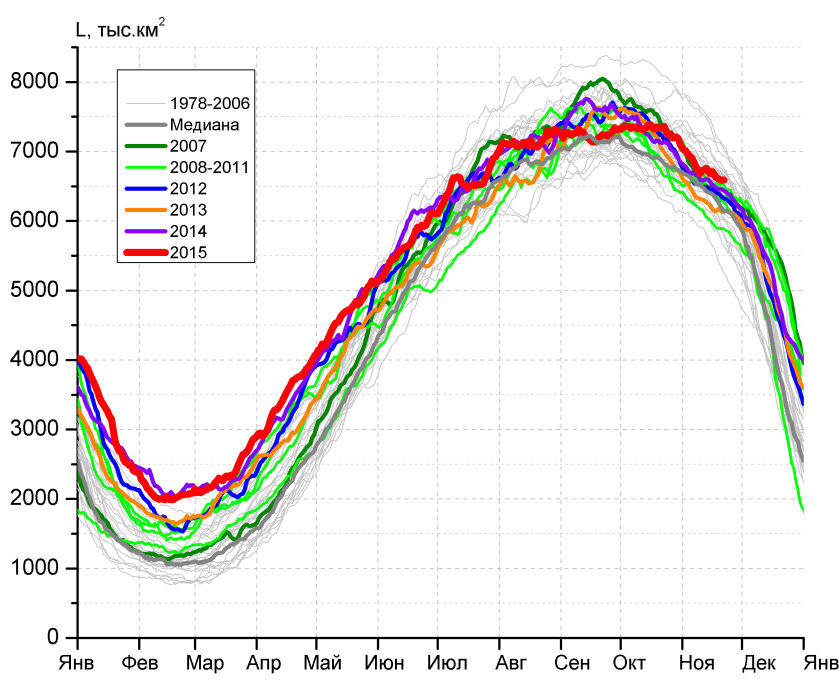 а)б)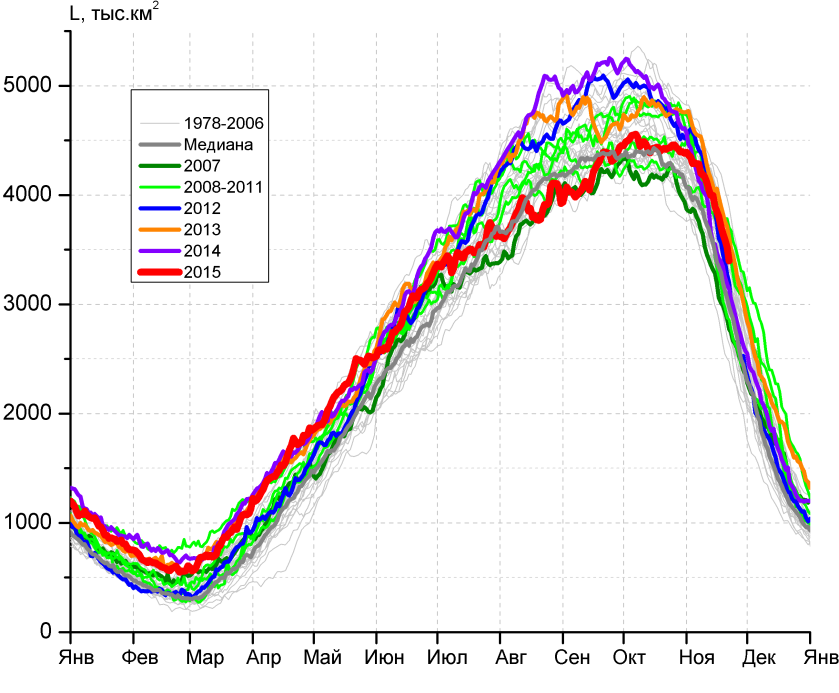 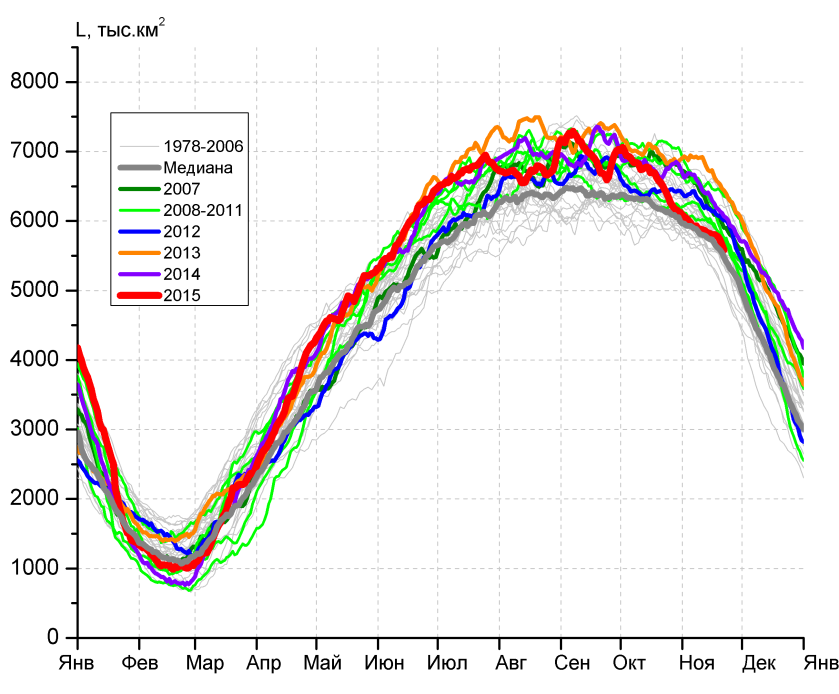 в)г)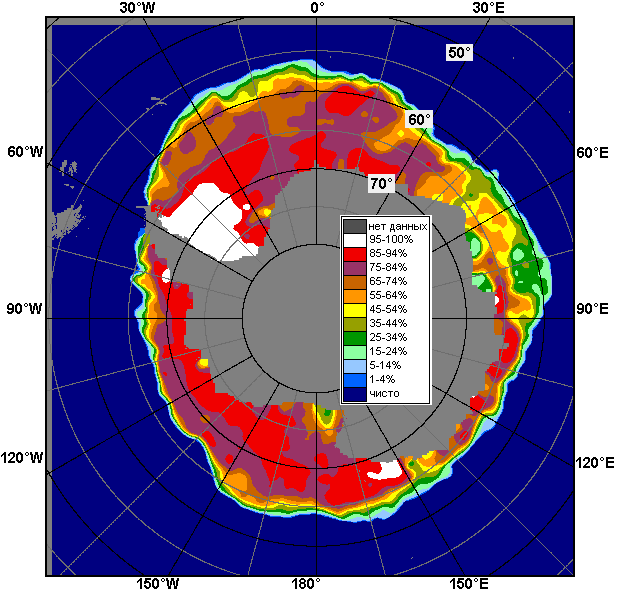 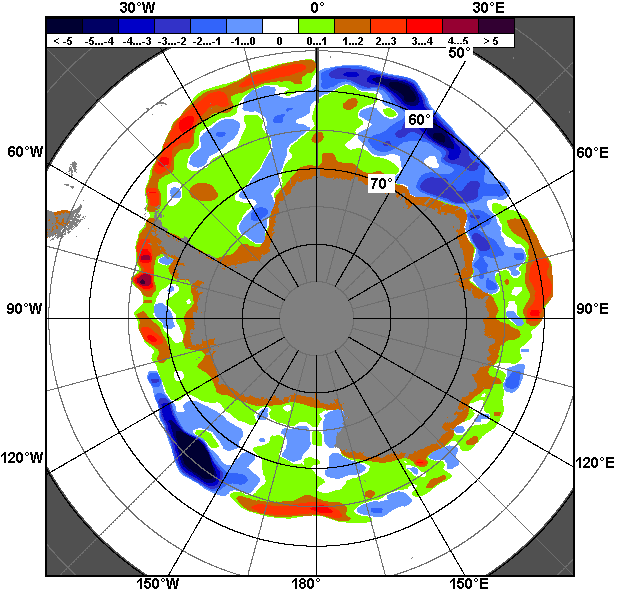 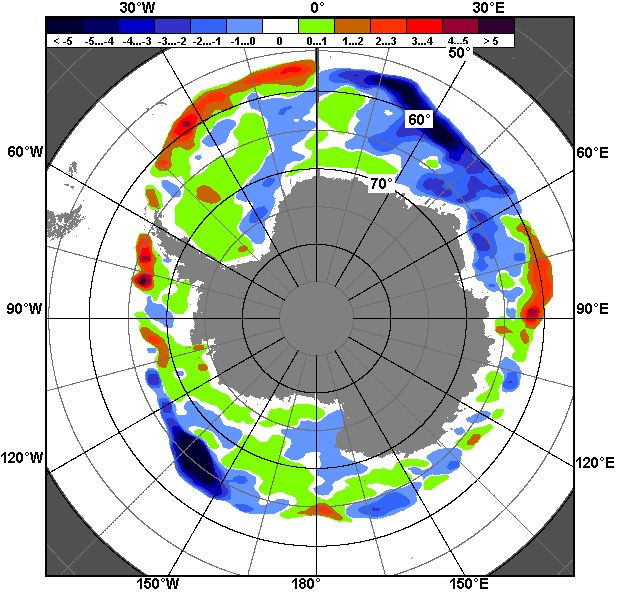 16.11 – 22.1116.11 – 22.1116.11 – 22.11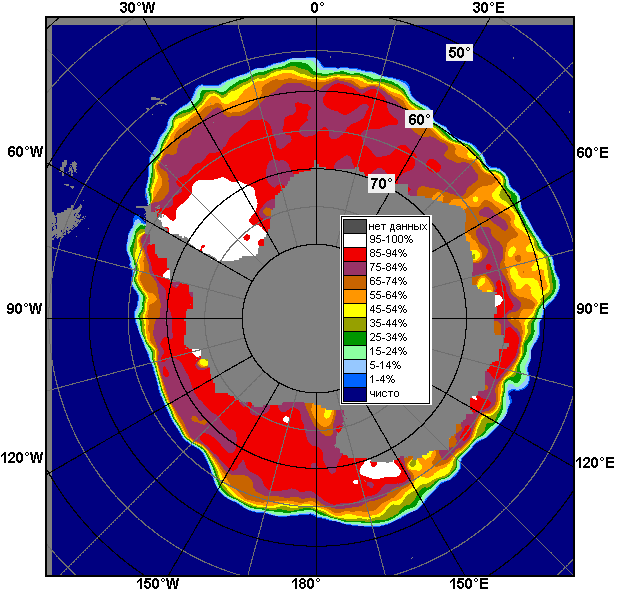 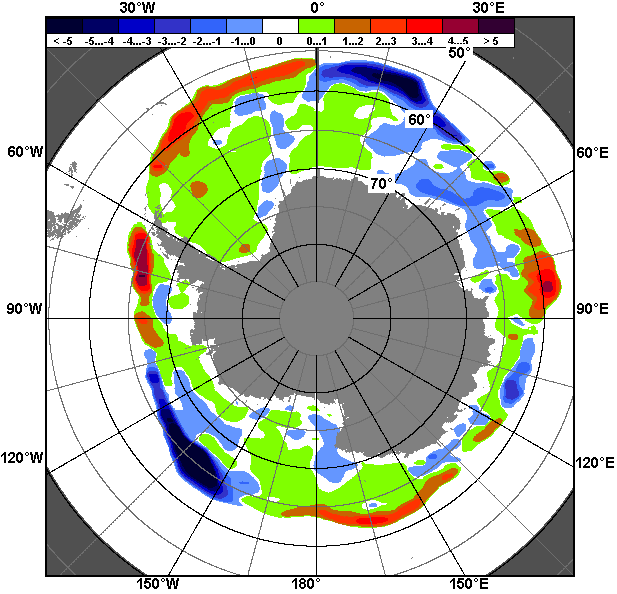 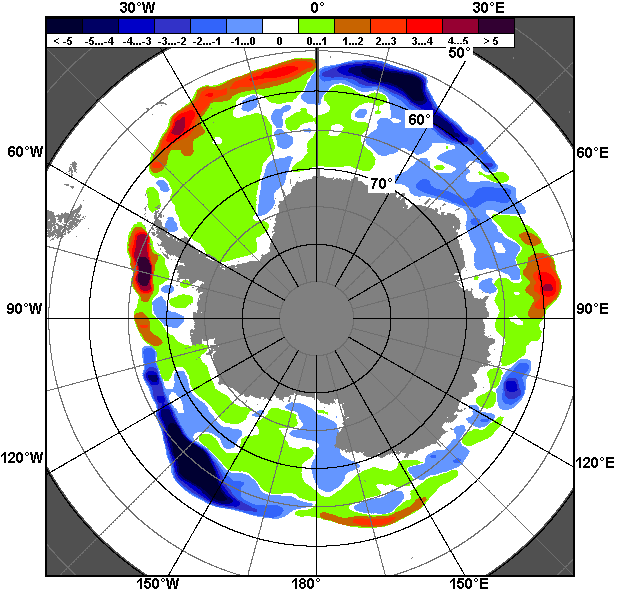 23.10 – 22.1123.10 – 22.1123.10 – 22.11РегионЮжный ОкеанАтлантический секторИндоокеанский сектор Тихоокеанский секторРазность-634.2-92.0-414.1-128.1тыс.кв.км/сут.-90.6-13.1-59.2-18.3МесяцS, тыс. км2Аномалии, тыс км2/%Аномалии, тыс км2/%Аномалии, тыс км2/%Аномалии, тыс км2/%Аномалии, тыс км2/%Аномалии, тыс км2/%Аномалии, тыс км2/%МесяцS, тыс. км22010 г2011 г2012 г2013 г2014 г2005-2015гг1978-2015гг23.10-22.1117015.2-473.9348.1-168.6-651.4-338.5-146.3154.723.10-22.1117015.2-2.72.1-1.0-3.7-2.0-0.90.916-22.1116003.6-610.5705.268.4-547.339.256.6307.516-22.1116003.6-3.74.60.4-3.30.20.42.0МесяцS, тыс. км2Аномалии, тыс км2/%Аномалии, тыс км2/%Аномалии, тыс км2/%Аномалии, тыс км2/%Аномалии, тыс км2/%Аномалии, тыс км2/%Аномалии, тыс км2/%МесяцS, тыс. км22010 г2011 г2012 г2013 г2014 г2005-2015гг1978-2015гг23.10-22.116900.5317.4365.6233.2433.4175.4186.2158.723.10-22.116900.54.85.63.56.72.62.82.416-22.116627.8295.1240.8236.7474.8154.4217.1188.316-22.116627.84.73.83.77.72.43.42.9МесяцS, тыс. км2Аномалии, тыс км2/%Аномалии, тыс км2/%Аномалии, тыс км2/%Аномалии, тыс км2/%Аномалии, тыс км2/%Аномалии, тыс км2/%Аномалии, тыс км2/%МесяцS, тыс. км22010 г2011 г2012 г2013 г2014 г2005-2015гг1978-2015гг23.10-22.114135.5-189.360.9-83.2-262.643.4-0.5130.323.10-22.114135.5-4.41.5-2.0-6.01.10.03.316-22.113645.3-212.9574.2183.0-189.1330.0112.3208.716-22.113645.3-5.518.75.3-4.910.03.26.1МесяцS, тыс. км2Аномалии, тыс км2/%Аномалии, тыс км2/%Аномалии, тыс км2/%Аномалии, тыс км2/%Аномалии, тыс км2/%Аномалии, тыс км2/%Аномалии, тыс км2/%МесяцS, тыс. км22010 г2011 г2012 г2013 г2014 г2005-2015гг1978-2015гг23.10-22.115979.3-602.0-78.4-318.6-822.2-557.3-332.0-134.423.10-22.115979.3-9.1-1.3-5.1-12.1-8.5-5.3-2.216-22.115730.6-692.6-109.6-351.2-832.9-445.1-272.8-89.416-22.115730.6-10.8-1.9-5.8-12.7-7.2-4.5-1.5МесяцМинимальное знач.Максимальное знач.Среднее знач.Медиана16-22.1114158.222.11.198616965.816.11.201315696.115697.2МесяцМинимальное знач.Максимальное знач.Среднее знач.Медиана16-22.115251.122.11.19907398.216.11.19886439.56457.6МесяцМинимальное знач.Максимальное знач.Среднее знач.Медиана16-22.112478.222.11.20024263.816.11.19843436.63470.5МесяцМинимальное знач.Максимальное знач.Среднее знач.Медиана16-22.114995.122.11.19976731.916.11.20135819.95761.3РегионS, тыс. км2Аномалии, тыс км2/%Аномалии, тыс км2/%Аномалии, тыс км2/%Аномалии, тыс км2/%Аномалии, тыс км2/%Аномалии, тыс км2/%Аномалии, тыс км2/%1978-2015гг1978-2015гг1978-2015гг1978-2015ггРегионS, тыс. км22010 г2011 г2012 г2013 г2014 г2005-2015гг1978-2015ггМинимум датаМаксимум датаСреднееМедианаСев. полярная область10031.7124.2-19.6395.1-107.9-277.1-85.5-905.39284.416.11.201212260.122.11.197810937.011021.7Сев. полярная область10031.71.3-0.24.1-1.1-2.7-0.8-8.39284.416.11.201212260.122.11.197810937.011021.7Сектор 45°W-95°E2056.8-461.0-387.1225.6-242.5-811.0-339.4-737.01729.016.11.20123460.822.11.19882793.92861.8Сектор 45°W-95°E2056.8-18.3-15.812.3-10.5-28.3-14.2-26.41729.016.11.20123460.822.11.19882793.92861.8Гренландское море522.43.3-19.4-35.9-73.5-13.3-38.4-78.7441.016.11.2004831.416.11.1982601.1579.9Гренландское море522.40.6-3.6-6.4-12.3-2.5-6.8-13.1441.016.11.2004831.416.11.1982601.1579.9Баренцево море53.2-222.9-194.324.3-21.4-436.0-159.6-365.011.817.11.2012746.320.11.1998418.3453.8Баренцево море53.2-80.7-78.584.2-28.6-89.1-75.0-87.311.817.11.2012746.320.11.1998418.3453.8Карское море548.5-138.3-73.0245.8-115.5-245.7-76.9-196.8251.516.11.2012839.216.11.1979745.4791.1Карское море548.5-20.1-11.781.2-17.4-30.9-12.3-26.4251.516.11.2012839.216.11.1979745.4791.1Сектор 95°E-170°W3359.063.040.9-81.1-44.7224.225.0-58.53116.520.11.20143632.922.11.19943417.43424.4Сектор 95°E-170°W3359.01.91.2-2.4-1.37.20.8-1.73116.520.11.20143632.922.11.19943417.43424.4Море Лаптевых674.30.00.00.00.00.00.00.0673.019.11.1987674.316.11.1979674.3674.3Море Лаптевых674.30.00.00.00.00.00.00.0673.019.11.1987674.316.11.1979674.3674.3Восточно-Сибирское море915.10.00.00.00.042.75.61.6863.516.11.2014915.116.11.1978913.5915.1Восточно-Сибирское море915.10.00.00.00.04.90.60.2863.516.11.2014915.116.11.1978913.5915.1Чукотское море346.29.615.8-225.7-89.0127.1-25.1-105.0173.517.11.1997597.316.11.1983451.2464.7Чукотское море346.22.84.8-39.5-20.558.0-6.8-23.3173.517.11.1997597.316.11.1983451.2464.7Берингово море43.02.0-46.8-103.910.028.1-36.8-61.25.921.11.2014290.821.11.1983104.293.4Берингово море43.05.0-52.1-70.730.2188.3-46.1-58.75.921.11.2014290.821.11.1983104.293.4Сектор 170°W-45°W4615.9522.2326.7250.5179.3309.7229.0-109.84004.217.11.20065732.722.11.19864725.74680.6Сектор 170°W-45°W4615.912.87.65.74.07.25.2-2.34004.217.11.20065732.722.11.19864725.74680.6Море Бофорта486.60.00.00.00.00.00.00.1482.817.11.1997486.616.11.1978486.5486.6Море Бофорта486.60.00.00.00.00.00.00.0482.817.11.1997486.616.11.1978486.5486.6Гудзонов залив169.2142.0107.076.3-14.0-10.461.0-73.312.416.11.2010838.722.11.1986242.5199.9Гудзонов залив169.2521.5172.082.0-7.6-5.856.4-30.212.416.11.2010838.722.11.1986242.5199.9Море Лабрадор4.0-5.62.42.31.02.0-2.1-7.70.016.11.201349.322.11.198611.79.8Море Лабрадор4.0-58.6158.3134.532.997.9-34.0-65.80.016.11.201349.322.11.198611.79.8Дейвисов пролив244.2182.3132.9186.9138.3199.6132.273.97.316.11.2006348.422.11.1983170.3161.2Дейвисов пролив244.2294.5119.3326.0130.6447.0118.143.47.316.11.2006348.422.11.1983170.3161.2Канадский архипелаг1039.2183.7117.188.939.533.874.420.3841.621.11.20101190.117.11.19861018.81010.0Канадский архипелаг1039.221.512.79.44.03.47.72.0841.621.11.20101190.117.11.19861018.81010.0РегионS, тыс. км2Аномалии, тыс км2/%Аномалии, тыс км2/%Аномалии, тыс км2/%Аномалии, тыс км2/%Аномалии, тыс км2/%Аномалии, тыс км2/%Аномалии, тыс км2/%1978-2015гг1978-2015гг1978-2015гг1978-2015ггРегионS, тыс. км22010 г2011 г2012 г2013 г2014 г2005-2015гг1978-2015ггМинимум датаМаксимум датаСреднееМедианаСев. полярная область9241.4191.6199.6771.1-83.1-266.22.6-864.66950.923.10.201212260.122.11.197810095.610108.8Сев. полярная область9241.42.12.29.1-0.9-2.80.0-8.66950.923.10.201212260.122.11.197810095.610108.8Сектор 45°W-95°E1986.7-189.4-55.1329.4-154.9-616.9-200.3-586.41433.223.10.20123460.822.11.19882569.92598.1Сектор 45°W-95°E1986.7-8.7-2.719.9-7.2-23.7-9.2-22.81433.223.10.20123460.822.11.19882569.92598.1Гренландское море485.817.7-6.7-48.6-20.27.6-25.0-59.9307.323.10.2002831.416.11.1982545.3541.7Гренландское море485.83.8-1.4-9.1-4.01.6-4.9-11.0307.323.10.2002831.416.11.1982545.3541.7Баренцево море50.3-106.5-58.134.3-14.3-311.7-111.0-287.10.023.10.2012746.320.11.1998336.1341.7Баренцево море50.3-67.9-53.6213.3-22.1-86.1-68.8-85.10.023.10.2012746.320.11.1998336.1341.7Карское море500.1-34.455.6294.3-96.7-220.8-25.1-169.950.823.10.2012839.223.10.1998668.9697.3Карское море500.1-6.412.5143.0-16.2-30.6-4.8-25.450.823.10.2012839.223.10.1998668.9697.3Сектор 95°E-170°W3119.0-72.025.7-171.7-183.0105.7-50.7-200.52118.723.10.20073632.922.11.19943318.83344.1Сектор 95°E-170°W3119.0-2.30.8-5.2-5.53.5-1.6-6.02118.723.10.20073632.922.11.19943318.83344.1Море Лаптевых674.30.333.08.14.022.37.02.3370.123.10.2011674.323.10.1979671.9674.3Море Лаптевых674.30.05.21.20.63.41.00.3370.123.10.2011674.323.10.1979671.9674.3Восточно-Сибирское море810.2-72.0-43.1-81.8-104.928.1-46.7-87.4218.123.10.2007915.123.10.1979897.5915.1Восточно-Сибирское море810.2-8.2-5.0-9.2-11.53.6-5.5-9.7218.123.10.2007915.123.10.1979897.5915.1Чукотское море190.6-52.733.2-184.2-119.214.6-34.2-157.84.923.10.2007597.303.11.1983347.4352.5Чукотское море190.6-21.621.1-49.1-38.58.3-15.2-45.34.923.10.2007597.303.11.1983347.4352.5Берингово море17.9-6.0-18.3-43.9-0.52.9-18.9-43.21.828.10.2012290.821.11.198361.045.9Берингово море17.9-25.1-50.5-71.0-2.519.4-51.4-70.71.828.10.2012290.821.11.198361.045.9Сектор 170°W-45°W4135.8453.0229.0613.4254.8244.9253.6-77.72642.423.10.20125732.722.11.19864206.84209.9Сектор 170°W-45°W4135.812.35.917.46.66.36.5-1.82642.423.10.20125732.722.11.19864206.84209.9Море Бофорта475.553.732.7177.934.529.632.79.572.825.10.2012486.623.10.1984465.8486.6Море Бофорта475.512.77.459.87.86.67.42.072.825.10.2012486.623.10.1984465.8486.6Гудзонов залив86.965.059.945.526.621.741.0-25.45.411.11.1994838.722.11.1986109.850.3Гудзонов залив86.9296.5222.0109.944.033.489.4-22.65.411.11.1994838.722.11.1986109.850.3Море Лабрадор3.9-5.32.72.42.32.5-1.9-6.90.023.10.201156.911.11.198610.79.1Море Лабрадор3.9-57.7232.8157.0140.6177.1-32.4-63.80.023.10.201156.911.11.198610.79.1Дейвисов пролив123.799.963.999.588.3105.072.433.63.626.10.1991348.422.11.198388.956.5Дейвисов пролив123.7420.3107.0412.0249.1561.8141.337.33.626.10.1991348.422.11.198388.956.5Канадский архипелаг978.4222.9120.8178.6113.169.2112.052.0538.529.10.20061190.117.11.1986925.0940.9Канадский архипелаг978.429.514.122.313.17.612.95.6538.529.10.20061190.117.11.1986925.0940.9РегионS, тыс. км2Аномалии, тыс км2/%Аномалии, тыс км2/%Аномалии, тыс км2/%Аномалии, тыс км2/%Аномалии, тыс км2/%Аномалии, тыс км2/%Аномалии, тыс км2/%1978-2015гг1978-2015гг1978-2015гг1978-2015ггРегионS, тыс. км22010 г2011 г2012 г2013 г2014 г2005-2015гг1978-2015ггМинимум датаМаксимум датаСреднееМедианаЮжный Океан16003.6-610.5705.268.4-547.339.256.6307.514158.222.11.198616965.816.11.201315696.115697.2Южный Океан16003.6-3.74.60.4-3.30.20.42.014158.222.11.198616965.816.11.201315696.115697.2Атлантический сектор6627.8295.1240.8236.7474.8154.4217.1188.35251.122.11.19907398.216.11.19886439.56457.6Атлантический сектор6627.84.73.83.77.72.43.42.95251.122.11.19907398.216.11.19886439.56457.6Западная часть моря Уэдделла2295.7577.4273.1-7.6117.177.7172.2157.71579.922.11.20012629.818.11.19972138.02156.1Западная часть моря Уэдделла2295.733.613.5-0.35.43.58.17.41579.922.11.20012629.818.11.19972138.02156.1Восточная часть моря Уэдделла4332.1-282.3-32.3244.4357.776.744.930.63180.222.11.19904999.416.11.19884301.54304.3Восточная часть моря Уэдделла4332.1-6.1-0.76.09.01.81.00.73180.222.11.19904999.416.11.19884301.54304.3Индоокеанский сектор3645.3-212.9574.2183.0-189.1330.0112.3208.72478.222.11.20024263.816.11.19843436.63470.5Индоокеанский сектор3645.3-5.518.75.3-4.910.03.26.12478.222.11.20024263.816.11.19843436.63470.5Море Космонавтов942.4-490.9-34.8-114.3-275.0-177.7-211.7-145.2697.122.11.19961462.016.11.20101087.71074.3Море Космонавтов942.4-34.2-3.6-10.8-22.6-15.9-18.3-13.4697.122.11.19961462.016.11.20101087.71074.3Море Содружества1362.3138.7620.262.8279.1325.9222.8262.1678.022.11.20021549.916.11.19841100.21116.8Море Содружества1362.311.383.64.825.831.419.623.8678.022.11.20021549.916.11.19841100.21116.8Море Моусона1340.5139.3-11.2234.4-193.2181.7101.291.8907.622.11.19911685.616.11.19831248.71226.7Море Моусона1340.511.6-0.821.2-12.615.78.27.4907.622.11.19911685.616.11.19831248.71226.7Тихоокеанский сектор5730.6-692.6-109.6-351.2-832.9-445.1-272.8-89.44995.122.11.19976731.916.11.20135819.95761.3Тихоокеанский сектор5730.6-10.8-1.9-5.8-12.7-7.2-4.5-1.54995.122.11.19976731.916.11.20135819.95761.3Море Росса4787.5-880.2-400.4-318.2-627.4-565.4-416.0-254.64156.422.11.20025752.516.11.20105042.25047.0Море Росса4787.5-15.5-7.7-6.2-11.6-10.6-8.0-5.04156.422.11.20025752.516.11.20105042.25047.0Море Беллинсгаузена943.0187.6290.7-33.0-205.5120.3143.2165.2404.622.11.20081310.419.11.1986777.8760.9Море Беллинсгаузена943.024.844.6-3.4-17.914.617.921.2404.622.11.20081310.419.11.1986777.8760.9РегионS, тыс. км2Аномалии, тыс км2/%Аномалии, тыс км2/%Аномалии, тыс км2/%Аномалии, тыс км2/%Аномалии, тыс км2/%Аномалии, тыс км2/%Аномалии, тыс км2/%1978-2015гг1978-2015гг1978-2015гг1978-2015ггРегионS, тыс. км22010 г2011 г2012 г2013 г2014 г2005-2015гг1978-2015ггМинимум датаМаксимум датаСреднееМедианаЮжный Океан17015.2-473.9348.1-168.6-651.4-338.5-146.3154.714158.222.11.198618654.824.10.201416863.516962.4Южный Океан17015.2-2.72.1-1.0-3.7-2.0-0.90.914158.222.11.198618654.824.10.201416863.516962.4Атлантический сектор6900.5317.4365.6233.2433.4175.4186.2158.75251.122.11.19908085.923.10.19806744.56717.9Атлантический сектор6900.54.85.63.56.72.62.82.45251.122.11.19908085.923.10.19806744.56717.9Западная часть моря Уэдделла2340.9489.7220.879.0102.568.9176.1149.11579.922.11.20012713.823.10.19802192.62205.1Западная часть моря Уэдделла2340.926.510.43.54.63.08.16.81579.922.11.20012713.823.10.19802192.62205.1Восточная часть моря Уэдделла4559.6-172.3144.8154.2330.9106.510.29.63180.222.11.19905423.602.11.19884551.94567.0Восточная часть моря Уэдделла4559.6-3.63.33.57.82.40.20.23180.222.11.19905423.602.11.19884551.94567.0Индоокеанский сектор4135.5-189.360.9-83.2-262.643.4-0.5130.32478.222.11.20025025.023.10.19934004.64048.5Индоокеанский сектор4135.5-4.41.5-2.0-6.01.10.03.32478.222.11.20025025.023.10.19934004.64048.5Море Космонавтов1100.9-361.4-51.1-92.1-187.4-170.3-140.5-80.3697.122.11.19961593.126.10.20101182.01183.5Море Космонавтов1100.9-24.7-4.4-7.7-14.5-13.4-11.3-6.8697.122.11.19961593.126.10.20101182.01183.5Море Содружества1466.44.2255.11.693.640.890.4135.5678.022.11.20021726.923.10.20141331.71360.4Море Содружества1466.40.321.10.16.82.96.610.2678.022.11.20021726.923.10.20141331.71360.4Море Моусона1568.1167.9-143.17.4-168.7172.949.775.1907.622.11.19912207.401.11.19781490.91490.6Море Моусона1568.112.0-8.40.5-9.712.43.35.0907.622.11.19912207.401.11.19781490.91490.6Тихоокеанский сектор5979.3-602.0-78.4-318.6-822.2-557.3-332.0-134.44995.122.11.19977146.323.10.20096114.46077.5Тихоокеанский сектор5979.3-9.1-1.3-5.1-12.1-8.5-5.3-2.24995.122.11.19977146.323.10.20096114.46077.5Море Росса4934.6-881.9-386.2-344.1-708.8-700.9-540.3-319.24156.422.11.20026277.623.10.19995255.65235.6Море Росса4934.6-15.2-7.3-6.5-12.6-12.4-9.9-6.14156.422.11.20026277.623.10.19995255.65235.6Море Беллинсгаузена1044.7279.9307.825.6-113.4143.6208.3184.9404.622.11.20081492.327.10.1994858.8834.1Море Беллинсгаузена1044.736.641.82.5-9.815.924.921.5404.622.11.20081492.327.10.1994858.8834.1РегионСев. полярная областьСектор 45°W-95°EГренландское мореБаренцево мореРазность315.23.552.4-6.3тыс.кв.км/сут.45.00.57.5-0.9РегионКарское мореСектор 95°E-170°WМоре ЛаптевыхВосточно-Сибирское мореРазность-29.2134.90.022.1тыс.кв.км/сут.-4.219.30.03.2РегионЧукотское мореБерингово мореСектор 170°W-45°WМоре БофортаРазность101.632.7176.70.0тыс.кв.км/сут.14.54.725.20.0РегионГудзонов заливМоре ЛабрадорДейвисов проливКанадский архипелагРазность65.21.233.310.8тыс.кв.км/сут.9.30.24.81.5РегионЮжный ОкеанАтлантический секторЗападная часть моря УэдделлаВосточная часть моря УэдделлаРазность-634.2-92.0-29.4-62.6тыс.кв.км/сут.-90.6-13.1-4.2-8.9РегионИндоокеанский секторМоре КосмонавтовМоре СодружестваМоре МоусонаРазность-414.1-165.1-162.6-86.4тыс.кв.км/сут.-59.2-23.6-23.2-12.3РегионТихоокеанский секторМоре РоссаМоре БеллинсгаузенаРазность-128.1-96.8-31.3тыс.кв.км/сут.-18.3-13.8-4.5